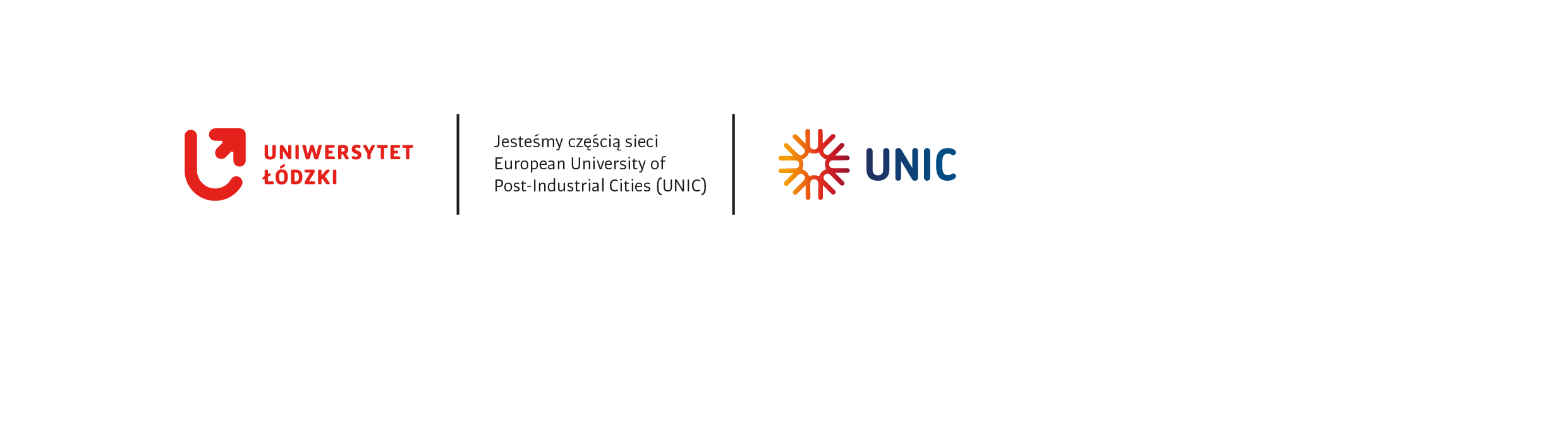 Nr sprawy 63/ZP/2023UNIWERSYTET ŁÓDZKIul. Narutowicza 6890-136 ŁódźSPECYFIKACJA WARUNKÓW ZAMÓWIENIApostępowanie prowadzone w trybie art. 275 pkt 2 ustawy Pzp(tryb podstawowy z możliwością prowadzenia negocjacji)
o wartości szacunkowej zamówienia mniejszej niż 215 000 euro,którego przedmiotem jest:obsługa powdrożeniowa, w szczególności usługa wsparcia technicznego, usługi serwisowe i usługi rozwojowe dla wdrożonego Systemu Informatycznego Biura Karier Uniwersytetu ŁódzkiegoCPV:72253200-5 usługi w zakresie wsparcia systemuŁódź, wrzesień 2023 r.NAZWA ORAZ ADRES ZAMAWIAJĄCEGO Zamawiający: Uniwersytet Łódzki, ul. Narutowicza 68, 90-136 Łódź, tel. 42 635-50-80, adres poczty elektronicznej: przetargi@uni.lodz.pl, adres strony internetowej prowadzonego postępowania: https://platformazakupowa.pl/pn/uni.lodz Jednostka prowadząca postępowanie: Dział Zakupów UŁ, ul. Narutowicza 68, 90-136 Łódź, pokój nr 6, Godziny pracy: pn. - pt. 8.00 – 15.00 Komunikacja między Zamawiającym a Wykonawcą, w tym składanie ofert, odbywa się w formie elektronicznej za pośrednictwem platformazakupowa.pl (zwanej dalej Platformą) dostępnej pod adresem: https://platformazakupowa.pl/pn/uni.lodzWszelkie zmiany i wyjaśnienia SWZ oraz inne dokumenty zamówienia bezpośrednio związane z postępowaniem o udzielenie zamówienia Zamawiający będzie udostępniał na Platformie. TRYB UDZIELENIA ZAMÓWIENIA Zamówienie realizowane jest w trybie podstawowym o wartości szacunkowej nieprzekraczającej 215 000 euro, na podstawie art. 275 pkt 2 ustawy z dnia 11 września 2019 r. – Prawo zamówień publicznych (t.j. Dz. U. z 2023 r. poz. 1605 z późn. zm.) - zwanej dalej Ustawą Pzp. Zamawiający przewiduje wybór najkorzystniejszej oferty z możliwością prowadzenia negocjacji w celu ulepszenia treści ofert.O skorzystaniu bądź nie z możliwości negocjacji Zamawiający zdecyduje podczas oceny ofert złożonych w odpowiedzi na ogłoszenie o zamówieniu.W przypadku skorzystania przez Zamawiającego z możliwości prowadzenia negocjacji:4.1 negocjacje treści ofert nie mogą prowadzić do zmiany treści SWZ oraz4.2 dotyczą wyłącznie tych elementów treści ofert, które podlegają ocenie w ramach kryteriów oceny ofert. Zamawiający nie przewiduje ograniczenia liczby Wykonawców, których zaprosi do negocjacji ofert.W przypadku podjęcia przez Zamawiającego decyzji o prowadzeniu negocjacji, w pierwszym kroku poinformuje on równocześnie wszystkich Wykonawców, którzy w odpowiedzi na ogłoszenie o zamówienie złożyli oferty, o Wykonawcach:6.1 Których oferty nie zostały odrzucone, oraz punktacji przyznanej ofertom w każdym kryterium oceny ofert i łącznej punktacji,6.2 Których oferty zostały odrzucone,- podając uzasadnienie faktyczne i prawne.7) Zamawiający następnie zaprosi jednocześnie Wykonawców do negocjacji ofert złożonych w odpowiedzi na ogłoszenie o zamówieniu, jeżeli nie podlegały one odrzuceniu.8) Zamawiający w zaproszeniu, o którym mowa w pkt 7) wskaże miejsce, termin i sposób prowadzenia negocjacji oraz kryteria oceny ofert, w ramach których będą prowadzone negocjacje w celu ulepszenia treści ofert.9) Zamawiający informuje równocześnie wszystkich Wykonawców, których oferty złożone w odpowiedzi na ogłoszenie o zamówieniu nie zostały odrzucone, o zakończeniu negocjacji oraz zaprasza ich do składania ofert dodatkowych.10) Wykonawca może złożyć ofertę dodatkową, która zawiera nowe propozycje w zakresie treści oferty podlegających ocenie w ramach kryteriów oceny ofert wskazanych przez Zamawiającego w zaproszeniu do negocjacji. Oferta dodatkowa nie może być mniej korzystna w żadnym z kryteriów oceny ofert wskazanych w zaproszeniu do negocjacji niż oferta złożona w odpowiedzi na ogłoszenie o zamówieniu.11) Oferta przestaje wiązać Wykonawcę w zakresie, w jakim złoży on ofertę dodatkową zawierającą korzystniejsze propozycje w ramach każdego z kryteriów oceny ofert wskazanych w zaproszeniu do negocjacji.12) Oferta dodatkowa, która jest mniej korzystna w którymkolwiek z kryteriów oceny ofert wskazanych w zaproszeniu do negocjacji niż oferta złożona w odpowiedzi na ogłoszenie o zamówieniu, podlega odrzuceniu.13) W przypadku, gdy Zamawiający nie prowadzi negocjacji, dokonuje wyboru najkorzystniejszej oferty spośród niepodlegających odrzuceniu ofert złożonych w odpowiedzi na ogłoszenie o zamówieniu.14) Postępowanie o udzielenie zamówienia prowadzone jest w języku polskim. 15) W sprawach, które nie zostały uregulowane w niniejszej SWZ mają zastosowanie przepisy Ustawy oraz aktów wykonawczych wydanych na jej podstawie w szczególności Rozporządzenia Ministra Rozwoju, Pracy 
i Technologii z dnia 23 grudnia 2020 r. w sprawie podmiotowych środków dowodowych oraz innych dokumentów lub oświadczeń, jakich może żądać Zamawiający od Wykonawcy (Dz. U. z 2020 r. poz. 2415) 
Rozporządzenia Prezesa Rady Ministrów z dnia 30 grudnia 2020 r. w sprawie sposobu sporządzania 
i przekazywania informacji oraz wymagań technicznych dla dokumentów elektronicznych oraz środków komunikacji elektronicznej w postępowaniu o udzielenie zamówienia publicznego lub konkursie (Dz.U. z 2020 r. poz. 2452). W zakresie nieuregulowanym przez ww. akty prawne stosuje się przepisy ustawy z dnia 23 kwietnia 1964 r. - Kodeks cywilny (t.j. Dz. U. z 2023 poz. 1610 ze zm.) oraz inne przepisy powszechnie obowiązującego prawa związanego z przedmiotem zamówienia.OPIS PRZEDMIOTU ZAMÓWIENIAPrzedmiotem zamówienia jest obsługa powdrożeniowa, w szczególności usługa wsparcia technicznego, usługi serwisowe i usługi rozwojowe dla wdrożonego Systemu Informatycznego Biura Karier Uniwersytetu Łódzkiego zgodnie ze szczegółowym opisem przedmiotu zamówienia zawartym w formularzu cenowym (Załącznik nr 2 do SWZ) numer sprawy 63/ZP/2023.Złożenie oferty nie obejmującej całego zakresu przedmiotu zamówienia lub nie spełniającej określonych przez Zamawiającego w SWZ wymagań skutkować będzie jej odrzuceniem na podstawie art. 226 ust. 1 pkt 5 Ustawy.Zamówienie nie zostało podzielone na części. Zamówienie obejmuje kompleksową, niepodzielną usługę polegającą na obsłudze powdrożeniowej Systemu Informatycznego dla Biura Karier UŁ, zgodnie z formularzem cenowym zawartym Załączniku nr 1 do SWZ (Formularz oferty) oraz opisem przedmiotu zamówienia (Załącznik nr 2 do SWZ). Zamawiający nie dopuszcza możliwości składania ofert wariantowych.Zamawiający nie dopuszcza możliwości złożenia oferty w postaci katalogu elektronicznego lub dołączenia katalogów elektronicznych do oferty.Zamawiający nie zamierza zawrzeć umowy ramowej.Zamawiający nie zamierza ustanowić dynamicznego systemu zakupów.Zamawiający nie zamierza dokonać wyboru najkorzystniejszej oferty z zastosowaniem aukcji elektronicznej.Zamawiający dopuszcza udział podwykonawców w realizacji przedmiotu zamówienia.Zamawiający nie przewiduje zwrotu kosztów udziału w postępowaniu.Wizja lokalna – nie dotyczy, Zamawiający nie przewiduje przeprowadzania wizji lokalnej.Zamówienie nie jest zastrzeżone dla podmiotów, o których mowa w art. 94 ustawy Pzp.Obowiązek zatrudnienia na podstawie stosunku pracy – na podstawie art. 95 ust. 1 Ustawy Zamawiający wymaga zatrudnienia przez Wykonawcę lub podwykonawcę na podstawie stosunku pracy:- osób realizujących czynności w ramach przedmiotu umowy w zakresie wsparcia technicznego.14. Szczegółowe wymagania dotyczące realizacji oraz egzekwowania wymogu zatrudnienia na podstawie stosunku pracy opisane zostały w Projekcie umowy (Załącznik nr 5 do SWZ).15. Zamawiający nie określa dodatkowych wymagań związanych  z zatrudnieniem osób, o których mowa w art. 96 ust. 2 pkt 2 Ustawy.PODWYKONAWSTWOZamawiający nie zastrzega obowiązku osobistego wykonania przez Wykonawcę kluczowych części zamówienia.Wykonawca może powierzyć wykonanie części zamówienia podwykonawcy.Zamawiający żąda wskazania przez Wykonawcę w treści Formularza oferty (Załącznik nr 1 do SWZ) części zamówienia, których wykonanie Wykonawca zamierza powierzyć podwykonawcy/-om oraz podania firm podwykonawców (o ile są mu wiadome  na tym etapie).Powierzenie wykonania części zamówienia podwykonawcom nie zwalnia Wykonawcy z odpowiedzialności za należyte wykonanie tego zamówienia.INFORMACJE O PRZEWIDYWANYCH ZAMÓWIENIACH, O KTÓRYCH MOWA W ART. 214 UST. 1 PKT. 7 USTAWYZamawiający przewiduje możliwość udzielenia zamówienia, o którym mowa w art. 214 ust. 1 pkt 7 Ustawy do 20% wartości szacunkowej zamówienia podstawowego, polegającego na powtórzeniu podobnych usług polegających na zleceniu Wykonawcy dodatkowych Godzin Rozwojowych, w ramach których Wykonawca wykona usługi polegające w szczególności na rozbudowaniu funkcjonalności Systemu, jego modyfikacji lub rozwoju, w  tym dostosowaniu istniejących funkcjonalności Systemu do nowych wymagań Zamawiającego, stworzeniu nowych funkcjonalności itp.TERMIN WYKONANIA ZAMÓWIENIA6.1 	Z wybranym w postępowaniu Wykonawcą zawarta zostanie umowa na świadczenie usług, o których mowa w pkt 3 SWZ, na okres 51 miesięcy, przy czym w celu zapewnienia ciągłości utrzymania Systemu, rozpoczęcie realizacji zamówienia planowane jest na 01.10.2023 r. 6.2    W przypadku braku możliwości dochowania wskazanego w pkt 1 planowanego terminu rozpoczęcia realizacji usług, w szczególności z uwagi na przedłużenie procedury udzielenia zamówienia, termin ten może ulec zmianie (przesunięciu), co zostanie uwzględnione w treści zawieranej umowy z jednoczesnym zachowaniem długości okresu obowiązywania umowy (51 miesięcy).KWALIFIKACJA PODMIOTOWA WYKONAWCÓW (warunki udziału w postępowaniu)O udzielenie zamówienia mogą ubiegać się Wykonawcy, którzy: nie podlegają wykluczeniu orazspełniają warunki udziału w postępowaniu dotyczące:zdolności do występowania w obrocie gospodarczym – Zamawiający nie wyznacza szczegółowego warunku w tym zakresie;uprawnień do prowadzenia określonej działalności gospodarczej lub zawodowej, o ile wynika to z odrębnych przepisów – Zamawiający nie wyznacza szczegółowego warunku w tym zakresie;sytuacji ekonomicznej i finansowej – Zamawiający nie wyznacza szczegółowego warunku w tym zakresie;zdolności technicznej lub zawodowej – Zamawiający nie wyznacza szczegółowego warunku w tym zakresie.PODSTAWY WYKLUCZENIAZ postępowania o udzielenie zamówienia publicznego wyklucza się Wykonawcę, w stosunku do którego zachodzi którakolwiek z okoliczności, o których mowa w art. 108 ust. 1 ustawy Pzp [obligatoryjne przesłanki wykluczenia Wykonawcy].Zamawiający wykluczy Wykonawcę na podstawie art. 109 ust. 1 pkt. 4 ustawy Pzp w stosunku do którego otwarto likwidację, ogłoszono upadłość, którego aktywami zarządza likwidator lub sąd, zawarł układ z wierzycielami, którego działalność gospodarcza jest zawieszona albo znajduje się on w  innej tego rodzaju sytuacji wynikającej z podobnej procedury przewidzianej w przepisach miejsca wszczęcia tej procedury. Ponadto Zamawiający, działając na podstawie przepisów art. 7 ust. 1 Ustawy z dnia 13 kwietnia 2022 r. o szczególnych rozwiązaniach w zakresie przeciwdziałania wspierania agresji na Ukrainę oraz służących ochronie bezpieczeństwa narodowego (Dz. U. z 2023 r. poz. 1497 ze zm.) zwanej dalej „Ustawą o szczególnych rozwiązaniach” wykluczy z postępowania:Wykonawcę wymienionego w wykazach określonych w rozporządzeniu Rady (WE) nr 765/2006 z dnia 18 maja 2006 r. dotyczącego środków ograniczających w związku z sytuacją na Białorusi i udziałem Białorusi w agresji Rosji wobec Ukrainy (Dz. Urz. UE L 134 z 20.05.2006, str. 1, ze zm.) zwanego dalej „rozporządzeniem 765/2006” i w rozporządzeniu Rady (UE) nr 269/2014 z dnia 2014 r. w sprawie środków ograniczających w odniesieniu do działań podważających integralność terytorialną, suwerenność i niezależność Ukrainy lub im zagrażających (Dz. Urz. L 78 z 17.03.2014, str. 6, ze zm.) zwanego dalej „rozporządzeniem 269/2014” albo wpisanego na listę na podstawie decyzji w sprawie wpisu na listę rozstrzygającej o zastosowaniu środka, o którym mowa w art. 1 pkt 3 Ustawy o szczególnych rozwiązaniach;Wykonawcę, którego beneficjentem rzeczywistym w rozumieniu ustawy z dnia 1 marca 2018 r. o przeciwdziałaniu praniu pieniędzy oraz finansowaniu terroryzmu (Dz. U. z 2023 r. poz. 1124 ze zm.) jest osoba wymieniona w wykazach określonych w rozporządzeniu 765/2006 i rozporządzeniu 269/2014 albo wpisana na listę lub będąca takim beneficjentem rzeczywistym od dnia 24 lutego 2022 r., o ile została wpisana na listę na podstawie decyzji w sprawie wpisu na listę rozstrzygającej o zastosowaniu środka, o którym mowa w art. 1 pkt 3 Ustawy o szczególnych rozwiązaniach;Wykonawcę, którego jednostką dominującą w rozumieniu art. 3 ust. 1 pkt 37 ustawy z dnia 29 września 1994 r. o rachunkowości (t.j. Dz. U. z 2023 r. poz. 120 ze zm.), jest podmiot wymieniony w wykazach określonych w rozporządzeniu 765/2006 i rozporządzeniu 269/2014 albo wpisany na listę lub będący taką jednostką dominującą od dnia 24 lutego 2022 r., o ile został wpisany na listę na podstawie decyzji w sprawie wpisu na listę rozstrzygającej o zastosowaniu środka, o którym mowa w art. 1 pkt 3 Ustawy o szczególnych rozwiązaniach.Wykonawca, nie podlega wykluczeniu na podstawie art. 108 ust. 1 pkt 1, 2 i 5 ustawy lub na podstawie okoliczności wymienionych w pkt. 8.2) SWZ, jeżeli udowodni Zmawiającemu, że spełnił łącznie następujące przesłanki:naprawił lub zobowiązał się do naprawienia szkody wyrządzonej przestępstwem, wykroczeniem lub swoim nieprawidłowym postępowaniem, w tym poprzez zadośćuczynienie pieniężne;wyczerpująco wyjaśnił fakt i okoliczności związane z przestępstwem, wykroczeniem lub swoim nieprawidłowym postępowaniem oraz spowodowanymi przez nie szkodami, aktywnie współpracując odpowiednio z właściwymi organami, w tym z organami ścigania, lub Zamawiającym;podjął konkretne środki techniczne, organizacyjne i kadrowe, odpowiednie dla zapobiegania dalszym przestępstwom, wykroczeniom lub nieprawidłowemu postepowaniu, w szczególności:zerwał wszelkie powiązania z osobami lub podmiotami odpowiedzialnymi za nieprawidłowe postępowanie Wykonawcy,zreorganizował personel,wdrożył system sprawozdawczości i kontroli,utworzył struktury audytu wewnętrznego do monitorowania przestrzegania przepisów, wewnętrznych regulacji lub standardów,wprowadził wewnętrzne regulacje dotyczące odpowiedzialności i odszkodowań za  nieprzestrzeganie przepisów, wewnętrznych regulacji lub standardów.Zamawiający ocenia, czy podjęte przez Wykonawcę czynności, o których mowa w pkt. 8.4) SWZ, są wystarczające do wykazania jego rzetelności, uwzględniając wagę i szczególne okoliczności czynu Wykonawcy. Jeżeli podjęte przez Wykonawcę czynności, o których mowa w pkt 8.4) SWZ, nie są wystarczające do wykazania jego rzetelności, Zamawiający wykluczy Wykonawcę.W przypadku, o którym mowa w pkt 8.2) SWZ, Zamawiający może nie wykluczać Wykonawcy, jeżeli wykluczenie byłoby w sposób oczywisty nieproporcjonalne, w szczególności sytuacja ekonomiczna lub finansowa Wykonawcy, o którym mowa w pkt 8.2) SWZ jest wystarczająca do wykonania zamówienia.  Wykluczenie Wykonawcy następuje zgodnie z art. 111 ustawy Pzp.Zamawiający odrzuci ofertę na podstawie art. 226 ust. 1 pkt 2a) ustawy Pzp jeżeli została złożona przez Wykonawcę podlegającemu wykluczeniu. Zamawiający może wykluczyć Wykonawcę na każdym etapie postępowania o udzielenie zamówienia.WYKAZ OŚWIADCZEŃ I PODMIOTOWYCH ŚRODKÓW DOWODOWYCH POTWIERDZAJĄCYCH SPEŁNIANIE WARUNKÓW UDZIAŁU W POSTĘPOWANIU ORAZ BRAK PODSTAW WYKLUCZENIA.Do oferty wykonawca dołącza: oświadczenie, o którym mowa w art. 125 ust. 1 ustawy Pzp, stanowiące dowód potwierdzający brak podstaw wykluczenia oraz spełnianie warunków udziału w postępowaniu na dzień składania ofert, tymczasowo zastępujący wymagane przez Zamawiającego podmiotowe środki dowodowe, w  zakresie wskazanym przez Zamawiającego – załącznik nr 3a i 3b do SWZ;w przypadku wspólnego ubiegania się o zamówienie przez Wykonawców, oświadczenie, o którym mowa  w pkt 9.1)a. SWZ składa każdy z Wykonawców. Oświadczenia te potwierdzają brak podstaw wykluczenia oraz spełnianie warunków udziału w postepowaniu, w jakim każdy z Wykonawców wykazuje spełnianie warunków udziału w postępowaniu. Zamawiający wezwie Wykonawcę, którego oferta została najwyżej oceniona, do złożenia w  wyznaczonym terminie, nie krótszym niż 5 dni od dnia wezwania, podmiotowych środków dowodowych, aktualnych na dzień złożenia: oświadczenia wykonawcy, w zakresie informacji z art. 108 ust. 1 pkt 5) ustawy Pzp, o braku przynależności do tej samej grupy kapitałowej, w rozumieniu ustawy z dnia 16 lutego 2007 r. o ochronie konkurencji i konsumentów (t.j. Dz. U. z 2021 r. poz. 275 z późn. zm.), z innym Wykonawcą, który złożył odrębną ofertę, ofertę częściową albo oświadczenia o przynależności do tej samej grupy kapitałowej wraz z dokumentami lub informacjami potwierdzającymi przygotowanie oferty, oferty częściowej niezależnie od innego Wykonawcy należącego do tej samej grupy kapitałowej – załącznik nr 4 do SWZ. odpisu lub informacji z Krajowego Rejestru Sądowego lub Centralnej Ewidencji i Informacji o Działalności Gospodarczej, w zakresie art. 109 ust. 1 pkt 4 ustawy Pzp, sporządzonych nie wcześniej niż 3 miesiące przed jej złożeniem, jeżeli odrębne przepisy wymagają wpisu do rejestru lub ewidencji; Informacja dla Wykonawców, którzy mają siedzibę lub miejsce zamieszkania poza granicami Rzeczypospolitej Polskiej.Jeżeli Wykonawca ma siedzibę lub miejsce zamieszkania poza granicami Rzeczypospolitej Polskiej zamiast dokumentów, o których mowa w pkt. 9.2)b SWZ składa dokument lub dokumenty wystawione w kraju, w którym Wykonawca ma siedzibę lub miejsce zamieszkania, potwierdzające, że nie otwarto jego likwidacji ani nie ogłoszono upadłości, jego aktywami nie zarządza likwidator lub sąd, nie zawarł układu z wierzycielami, jego działalność gospodarcza nie jest zawieszona ani nie znajduje się on w innej tego rodzaju sytuacji wynikającej z podobnej sytuacji wynikającej z podobnej procedury przewidzianej w przepisach miejsca wszczęcia procedury;Dokumenty, o których mowa w pkt. 9.3)a SWZ, powinny być wystawione nie wcześniej niż 3 miesiące przed ich złożeniem;Jeżeli w kraju, w którym Wykonawca ma siedzibę lub miejsce zamieszkania, nie wydaje się dokumentów, o których mowa w pkt. 9.3)a  SWZ, zastępuje się je odpowiednio dokumentem zawierającym oświadczenie Wykonawcy, ze wskazaniem osoby albo osób uprawnionych do jego reprezentacji złożone pod przysięgą, lub, jeżeli w kraju, w którym Wykonawca ma siedzibę lub miejsce zamieszkania nie ma przepisów o oświadczeniu pod przysięgą, złożone przed organem sądowym lub administracyjnym, notariuszem, organem samorządu zawodowego lub gospodarczego właściwym ze względu na siedzibę lub miejsce zamieszkania Wykonawcy. Przepis pkt. 9.3)b SWZ stosuje się;Zamawiający nie wezwie do złożenia podmiotowych środków dowodowych, jeżeli będzie mógł je uzyskać za pomocą bezpłatnych i ogólnodostępnych baz danych, w szczególności rejestrów publicznych w rozumieniu ustawy z dnia 17 lutego 2005 r. o informatyzacji działalności podmiotów realizujących zadania publiczne (Dz. U. 2023 poz. 57 ze zm.), o ile wykonawca wskazał w oświadczeniu o którym mowa w pkt 9.1)a  SWZ, dane umożliwiające dostęp do tych środków. UWAGA: w przypadku Wykonawców figurujących w Krajowym Rejestrze Sądowym lub Centralnej Ewidencji i Informacji o Działalności Gospodarczej, podanie przez Wykonawcę w oświadczeniu, o którym mowa w art. 125 ust. 1 Ustawy Pzp jego numeru identyfikacji podatkowej NIP będzie wystarczające do uzyskania dostępu do odpisu lub informacji z KRS lub CEiDG na potwierdzenie braku podstaw wykluczeni określonego w art. 109 ust. 1 pkt 4 Ustway Pzp. Wykonawca nie jest zobowiązany do złożenia podmiotowych środków dowodowych, które Zamawiający posiada, jeżeli Wykonawca wskaże te środki oraz potwierdzi ich prawidłowość i aktualność. FORMA SKŁADANYCH DOKUMENTÓW I OŚWIADCZEŃ ZA POŚREDNICTWEM PLATFORMY: Oferty, oświadczenia, o których mowa w art. 125 ust. 1 ustawy Pzp, podmiotowe środki dowodowe, przedmiotowe środki dowodowe, pełnomocnictwo, sporządza się w postaci elektronicznej, w formatach określonych w Rozporządzeniu Rady Ministrów z dnia 12 kwietnia 2012 r. w sprawie Krajowych Ram Interoperacyjności, minimalnych wymagań dla rejestrów publicznych i wymiany informacji w postaci elektronicznej oraz minimalnych wymagań dla systemów teleinformatycznych (tj. Dz. U. z 2017 r. poz. 2247 z późn. zm.) z uwzględnieniem rodzaju przekazywanych danych.UWAGA ! W rozporządzeniu NIE występujących takie powszechne formaty jak: .rar .gif .bmp .numbers .pages. Dokumenty złożone w takich plikach zostaną uznane za złożone nieskutecznie. W przypadku gdy podmiotowe środki dowodowe, przedmiotowe środki dowodowe, inne dokumenty lub dokumenty potwierdzające umocowanie do reprezentowania odpowiednio Wykonawcy, Wykonawców wspólnie ubiegających się o udzielenie zamówienia publicznego, zwane dalej „dokumentami potwierdzającymi umocowanie do reprezentowania”, zostały wystawione przez upoważnione podmioty inne niż Wykonawca, Wykonawca wspólnie ubiegający się o udzielenie zamówienia, lub podwykonawca, zwane dalej „upoważnionymi podmiotami”, jako dokument elektroniczny, przekazuje się ten dokument.W przypadku gdy podmiotowe środki dowodowe, przedmiotowe środki dowodowe, inne dokumenty lub dokumenty potwierdzające umocowanie do reprezentowania, zostały wystawione przez upoważnione podmioty jako dokument w postaci papierowej, przekazuje się cyfrowe odwzorowanie tego dokumentu opatrzone kwalifikowanym podpisem elektronicznym, podpisem zaufanym lub podpisem osobistym, poświadczające zgodność cyfrowego odwzorowania z dokumentem w postaci papierowej.Przez cyfrowe odwzorowanie, o którym mowa pkt 10.3) SWZ, należy rozumieć dokument elektroniczny będący kopią elektroniczną treści zapisanej w postaci papierowej, umożliwiający zapoznanie się z tą treścią i jej zrozumienie, bez konieczności bezpośredniego dostępu do oryginału.Poświadczenia zgodności cyfrowego odwzorowania z dokumentem w postaci papierowej, o którym mowa pkt 10.3) SWZ, dokonuje w przypadku:podmiotowych środków dowodowych oraz dokumentów potwierdzających umocowanie do reprezentowania - odpowiednio Wykonawca, Wykonawca wspólnie ubiegający się o udzielenie zamówienia, lub podwykonawca, w zakresie podmiotowych środków dowodowych lub dokumentów potwierdzających umocowanie do reprezentowania, które każdego z nich dotyczą;przedmiotowych środków dowodowych – odpowiednio Wykonawca lub Wykonawca wspólnie ubiegający się o udzielenie zamówienia;innych dokumentów – odpowiednio Wykonawca lub Wykonawca wspólnie ubiegający się o udzielenie zamówienia, w zakresie dokumentów, które każdego z nich dotyczą.Poświadczenie zgodności cyfrowego odwzorowania z dokumentem w postaci papierowej, o której mowa w pkt 10.3) SWZ może dokonać również notariusz.Podmiotowe środki dowodowe, przedmiotowe środki dowodowe niewystawione przez upoważnione podmioty, oraz pełnomocnictwo przekazuje się w postaci elektronicznej i opatruje się kwalifikowanym podpisem elektronicznym, podpisem zaufanym lub podpisem osobistym. W przypadku gdy podmiotowe środki dowodowe, przedmiotowe środki dowodowe, niewystawione przez upoważnione podmioty lub pełnomocnictwo, zostały sporządzone jako dokument w postaci papierowej i opatrzone własnoręcznym podpisem, przekazuje się cyfrowe odwzorowanie tego dokumentu opatrzone kwalifikowanym podpisem elektronicznym, podpisem zaufanym lub podpisem osobistym,  poświadczającym zgodność cyfrowego odwzorowania z dokumentem w postaci papierowej.Poświadczenia zgodności cyfrowego odwzorowania z dokumentem w postaci papierowej, o którym mowa w pkt 10.8) SWZ , dokonuje w przypadku:podmiotowych środków dowodowych – odpowiednio Wykonawca, Wykonawca wspólnie ubiegający się o udzielenie zamówienia, lub podwykonawca, w zakresie podmiotowych środków dowodowych, które każdego z nich dotyczą;przedmiotowego środka dowodowego – odpowiednio Wykonawca lub Wykonawca wspólnie ubiegający się o udzielenie zamówienia;pełnomocnictwa –mocodawca.Poświadczenia zgodności cyfrowego odwzorowania z dokumentem w postaci papierowej, o którym mowa w pkt 10.8) SWZ może dokonać również notariusz.   INFORMACJE O SPOSOBIE KOMUNIKOWANIA SIĘ ZAMAWIAJĄCEGO Z WYKONAWCAMI ORAZ O WYMAGANIACH TECHNICZNYCH I ORGANIZACYJNYCH – SPORZĄDZANIA, WYSYŁANIA I ODBIERANIA KORESPONEDNCJI ELEKTRONICZNEJ ORAZ WSKAZANIE OSÓB UPRAWNIONYCH DO KOMUNIKOWANIA SIĘ Z WYKONAWCAMIKomunikacja miedzy Zamawiającym a Wykonawcami odbywa się w formie elektronicznej za pośrednictwem platformazakupowa.pl (zwanej dalej Platformą) dostępną pod adresem https://platformazakupowa.pl/pn/uni.lodz Osobą upoważnioną do kontaktów z Wykonawcami za strony Zamawiającego w sprawach formalnych/proceduralnych jest pracownik Działu Zakupów UŁ p. Agnieszka Gałda, kontakt pon. – pt. w godz. 8.00-15.00. W przypadku pytań technicznych związanych z działaniem Platformy należy kontaktować się z Centrum Wsparcia Klienta Platformy pod numerem 22 101 02 02, cwk@platformazakupowa.pl. Wszelkie oświadczenia, wnioski, zawiadomienia oraz informacje, przekazywane są w formie elektronicznej za pośrednictwem Platformy i formularza „Wyślij wiadomość” znajdującego się na stronie danego postępowania. Za datę przekazania (wpływu) oświadczeń , wniosków, zawiadomień oraz informacji przyjmuje się datę ich przesłania za pośrednictwem Platformy poprzez klikniecie przycisku „Wyślij wiadomość” po których pojawi się komunikat, że wiadomość została wysłana do Zamawiającego.Zamawiający będzie przekazywał Wykonawcom informacje w formie elektronicznej za pośrednictwem Platformy. Informacje dotyczące odpowiedzi na pytania, zmiany specyfikacji, zmiany terminu składania 
i otwarcia ofert Zamawiający będzie zamieszczał na platformie w sekcji „Komunikaty”. Korespondencja, której zgodnie z obowiązującymi przepisami adresatem jest konkretny Wykonawca, będzie przekazywana w formie elektronicznej za pośrednictwem Platformy do konkretnego Wykonawcy.Wykonawca jako podmiot profesjonalny ma obowiązek sprawdzania komunikatów i wiadomości bezpośrednio na Platformie przesyłanych przez Zamawiającego, gdyż system powiadomień może ulec awarii lub powiadomienie może trafić do folderu SPAM. Zamawiający, zgodnie z § 11 ust. 2 Rozporządzenia Prezesa Rady Ministrów z dnia 30 grudnia  2020 r. w sprawie sposobu sporządzania i przekazywania informacji oraz wymagań technicznych dla dokumentów elektronicznych oraz środków komunikacji elektronicznej w postępowaniu o udzielenie zamówienia publicznego lub konkursie (Dz. U. z 2020 poz. 2452) określa niezbędne wymagania sprzętowo - aplikacyjne umożliwiające pracę na Platformie, tj.:stały dostęp do sieci Internet o gwarantowanej przepustowości nie mniejszej niż 512 kb/s,komputer klasy PC lub MAC o następującej konfiguracji: pamięć min. 2 GB Ram, procesor Intel IV 2 GHZ (lub równoważny) lub jego nowsza wersja, jeden z systemów operacyjnych - MS Windows 7, Mac Os x 10 4, Linux, lub ich nowsze wersje,zainstalowana dowolna przeglądarka internetowa, w przypadku Internet Explorer minimalnie wersja 10 0.,włączona obsługa JavaScript,zainstalowany program Adobe Acrobat Reader lub inny obsługujący format plików .pdf,Platforma działa według standardu przyjętego w komunikacji sieciowej - kodowanie UTF8,Oznaczenie czasu odbioru danych przez platformę zakupową stanowi datę oraz dokładny czas (hh:mm:ss) generowany wg. czasu lokalnego serwera synchronizowanego z zegarem Głównego Urzędu Miar.Wykonawca, przystępując do niniejszego postępowania o udzielenie zamówienia publicznego:akceptuje warunki korzystania z Platformy określone w Regulaminie zamieszczonym na stronie internetowej pod linkiem https://platformazakupowa.pl/ w zakładce „Regulamin" oraz uznaje go za wiążący,zapoznał i stosuje się do Instrukcji składania ofert/wniosków dostępnej pod linkiem. Zamawiający nie ponosi odpowiedzialności za złożenie oferty w sposób niezgodny z Instrukcją korzystania z Platformy, w szczególności za sytuację, gdy Zamawiający zapozna się z treścią oferty przed upływem terminu składania ofert (np. złożenie oferty w zakładce „Wyślij wiadomość do Zamawiającego”). Taka oferta zostanie uznana przez Zamawiającego za ofertę handlową i nie będzie brana pod uwagę w przedmiotowym postępowaniu ponieważ nie został spełniony obowiązek narzucony w art. 221 Ustawy PZP.Zamawiający informuje, że instrukcje korzystania z Platformy dotyczące w szczególności logowania, składania wniosków o wyjaśnienie treści SWZ, składania ofert oraz innych czynności podejmowanych w niniejszym postępowaniu przy użyciu Platformy znajdują się w zakładce „Instrukcje dla Wykonawców" na stronie internetowej pod adresem: https://platformazakupowa.pl/strona/45-instrukcje Wykonawca może zwrócić się do Zamawiającego z wnioskiem o wyjaśnienie treści SWZ. Zamawiający jest  obowiązany udzielić wyjaśnień niezwłocznie, jednak nie później niż na 2 dni przed upływem terminu składania ofert, pod warunkiem, że wniosek o wyjaśnienie treści SWZ wpłynął do Zamawiającego nie później niż na 4 dni przed upływem terminu składania ofert. Jeżeli Zamawiający nie udzieli wyjaśnień w terminie, o którym mowa w pkt 11.10) SWZ, przedłuża termin składania ofert o czas niezbędny do zapoznania się wszystkich zainteresowanych Wykonawców z wyjaśnieniami niezbędnymi do należytego przygotowania i złożenia ofert.W przypadku gdy wniosek o wyjaśnienie treści SWZ nie wpłynął w terminie, o którym mowa w pkt 11.10) SWZ Zamawiający nie ma obowiązku udzielania odpowiednio wyjaśnień SWZ oraz obowiązku przedłużenia terminu składania ofert. Treść zapytań wraz z wyjaśnieniami Zamawiający udostępnia, bez ujawniania źródła zapytania, na stronie internetowej prowadzonego postępowania. W uzasadnionych przypadkach Zamawiający może przed upływem terminu składania ofert zmienić treść SWZ. W przypadku gdy zmiana treści SWZ jest istotna dla sporządzenia oferty lub wymaga od Wykonawców dodatkowego czasu na zapoznanie się ze zmianą treści SWZ i przygotowanie ofert, Zamawiający przedłuża termin składania ofert o czas niezbędny na ich przygotowanie. Zamawiający informuje Wykonawców o przedłużonym terminie składania odpowiednio ofert przez zamieszczenie informacji na stronie internetowej prowadzonego postępowania, na której została odpowiednio udostępniona SWZ.Dokonaną zmianę treści odpowiednio SWZ Zamawiający udostępnia na stronie internetowej prowadzonego postępowania. W toku badania i oceny ofert Zamawiający może żądać od Wykonawców wyjaśnień dotyczących treści złożonych ofert oraz przedmiotowych środków dowodowych lub innych składanych dokumentów i oświadczeń. TERMIN ZWIĄZANIA OFERTĄBieg terminu związania ofertą rozpoczyna się z upływem terminu składania ofert. Wykonawca jest związany ofertą przez okres 30 dni tj. do dnia 24-10-2023 r. W przypadku, gdy wybór najkorzystniejszej oferty nie nastąpi przed upływem terminu związania ofertą wskazanego w pkt 12.1) SWZ, Zamawiający (przed upływem tego terminu) zwraca się jednokrotnie do Wykonawców o wyrażenie zgody na przedłużenie tego terminu o wskazywany przez niego okres, nie dłuższy niż 30 dni. Przedłużenie terminu związania ofertą wymaga złożenia przez Wykonawcę pisemnego oświadczenia o wyrażeniu zgody na przedłużenie terminu związania ofertą.OPIS SPOSOBU PRZYGOTOWYWANIA OFERTWykonawcy zobowiązani są zapoznać się dokładnie z informacjami zawartymi w SWZ i przygotować ofertę zgodnie z wymaganiami określonymi w dokumencie. Oferta powinna być:sporządzona na podstawie załączników niniejszej SWZ w języku polskim;złożona przy użyciu środków komunikacji elektronicznej – za pośrednictwem Platformy podpisana kwalifikowanym podpisem elektronicznym lub podpisem zaufanym lub podpisem osobistym przez osobę/osoby upoważnioną/upoważnione. podpisy kwalifikowane wykorzystywane przez Wykonawców do podpisywania wszystkich plików muszą spełniać “Rozporządzenie Parlamentu Europejskiego i Rady w sprawie identyfikacji elektronicznej i usług zaufania w odniesieniu do transakcji elektronicznych na rynku wewnętrznym (eIDAS) (UE) nr 910/2014 - od 1 lipca 2016 roku”. w przypadku wykorzystania formatu podpisu XAdES zewnętrzny, Zamawiający wymaga dołączenia odpowiedniej ilości plików tj. podpisywanych plików z danymi oraz plików XAdES.Wykonawca składa ofertę posiadającą załączone dokumenty: wypełniony Formularz oferty stanowiący załącznik nr 1 do SWZ.oświadczenia Wykonawcy stanowiące załącznik nr 3a i 3b do SWZ;odpis lub informację z Krajowego Rejestru Sądowego (KRS), Centralnej Ewidencji i Informacji o Działalności Gospodarczej (CEIDG) lub innego właściwego rejestru w celu potwierdzenia, że osoba działająca  w imieniu Wykonawcy jest umocowana do jego reprezentowania, chyba że Zamawiający może je pozyskać za pomocą bezpłatnych i ogólnodostępnych baz danych, o ile Wykonawca wskazał dane umożliwiające dostęp do tych dokumentów. UWAGA: w przypadku Wykonawców figurujących w KRS lub CEIDG, Zamawiający uzna, że podanie w Formularzu oferty w pkt 1 nr NIP i Regon Wykonawcy będzie wystarczające do uzyskania dostępu do ww. dokumentów.Jeżeli w imieniu Wykonawcy działa osoba, której umocowanie do jego reprezentowania nie wynika z dokumentów, o których mowa z zdaniu pierwszym, Zamawiający żąda od Wykonawcy pełnomocnictwa lub innego dokumentu potwierdzającego umocowanie do reprezentowania Wykonawcy. Przepis o którym mowa w zdaniu drugim stosuje się odpowiednio do osoby działającej w imieniu wykonawców wspólnie ubiegających się o udzielenie zamówienia publicznego.Przepisy o których mowa w zdaniu pierwszym i drugim stosuje się odpowiednio do osoby działającej w imieniu podmiotu udostępniającego zasoby na zasadach określonych w art. 118 ustawy Pzp lub do podwykonawcy niebędącego podmiotem udostępniającym zasoby na takich zasadach;Forma składanych dokumentów została określona w pkt 10 SWZ. Zgodnie z art. 18 ust. 3 ustawy Pzp, nie ujawnia się informacji stanowiących tajemnicę przedsiębiorstwa, w rozumieniu przepisów ustawy z dnia 16 kwietnia 1993 r. o zwalczaniu nieuczciwej konkurencji (t.j. Dz. U.  z 2022 r. poz. 1233 ze zm.), jeżeli Wykonawca, wraz z przekazaniem takich informacji, zastrzegł, że nie mogą  być one udostępniane oraz wykazał, że zastrzeżone informacje stanowią tajemnicę przedsiębiorstwa. Wykonawca nie może zastrzec informacji, o których mowa w art. 222 ust. 5 ustawy.W przypadku gdy dokumenty elektroniczne w postępowaniu, przekazywane przy użyciu środków komunikacji elektronicznej, zawierają informacje stanowiące tajemnicę przedsiębiorstwa postępowaniu, w rozumieniu przepisów ustawy z dnia 16 kwietnia 1993 r. o zwalczaniu nieuczciwej konkurencji (t.j. Dz. U. z 2022 r. poz. 1233 ze zm.), Wykonawca, w celu utrzymania w poufności tych informacji, przekazuje je w wydzielonym i odpowiednio oznaczonym pliku. Na Platformie w  formularzu składania oferty znajduje się miejsce wyznaczone do dołączenia części oferty stanowiącej tajemnicę przedsiębiorstwa.Każdy z Wykonawców może złożyć tylko jedną ofertę w tym również podmioty występujące wspólnie. Złożenie większej liczby ofert lub oferty zawierające propozycje wariantowe spowoduje, że oferta podlegać będzie odrzuceniu. Oferta może być złożona tylko do upływu terminu składania ofert. Postępowanie przy składaniu ofert za pośrednictwem Platformy: Ofertę wraz z wymaganymi w SWZ dokumentami należy umieścić na Platformie pod adresem https://platformazakupowa.pl/pn/uni.lodz na stronie dotyczącej odpowiedniego postępowania;Po wypełnieniu Formularza składania oferty i załadowaniu wszystkich wymaganych załączników należy kliknąć przycisk „Przejdź do podsumowania”;Za datę przekazania oferty przyjmuje się datę jej przekazania w systemie (platformie) w drugim kroku składania oferty poprzez kliknięcie przycisku „Złóż ofertę” i wyświetlenie się komunikatu, że oferta została zaszyfrowana i złożona;Wykonawca, za pośrednictwem Platformy może przed upływem terminu do składania ofert zmienić lub wycofać ofertę;Wykonawca nie może wycofać oferty i wprowadzić zmian po terminie składania ofert. Szczegółowa instrukcja dla Wykonawców dotycząca złożenia, zmiany i wycofania oferty znajduje się na stronie internetowej pod adresem:  https://platformazakupowa.pl/strona/45-instrukcje W procesie składania oferty na platformy, kwalifikowany podpis elektroniczny, podpis zaufany lub podpis osobisty, Wykonawca może złożyć bezpośrednio na dokumencie, który przesyła do systemu (opcja rekomendowana) oraz dodatkowo dla całego pakietu dokumentów w kroku 2 Formularza składania oferty (po kliknięciu w przycisk Przejdź do podsumowania).Zgodnie z definicją dokumentu elektronicznego z art. 3 ust. 2 Ustawy o informatyzacji działalności podmiotów realizujących zadania publiczne (Dz. U. 2023 poz. 57 ze zm.), opatrzenie pliku zawierającego skompresowane dane kwalifikowanym podpisem elektronicznym jest jednoznaczne z podpisaniem oryginału dokumentu,  z wyjątkiem kopii poświadczonych odpowiednio przez innego Wykonawcę ubiegającego się wspólnie z nim o udzielenie zamówienia, przez podmiot, na którego zdolnościach lub sytuacji polega Wykonawca, albo przez podwykonawcę.Maksymalny rozmiar jednego pliku przesyłanego za pośrednictwem dedykowanych formularzy do: złożenia, zmiany, wycofania oferty wynosi 150 MB natomiast przy komunikacji wielkość pliku to maksymalnie 500 MB.  Ponadto Zamawiający zaleca aby:Rozszerzenia plików wykorzystywanych przez Wykonawców powinny być zgodne z Załącznikiem nr 2 do „Rozporządzenia Rady Ministrów w sprawie Krajowych Ram Interoperacyjności, minimalnych wymagań dla rejestrów publicznych i wymiany informacji w postaci elektronicznej oraz minimalnych wymagań dla systemów teleinformatycznych”, zwanego dalej Rozporządzeniem KRI. W Rozporządzeniu KRI NIE WYSTĘPUJĄ powszechne formaty takie jak: .rar .gif .bmp .numbers .pages. Dokumenty złożone w takich plikach zostaną uznane za złożone nieskutecznie. Zamawiający rekomenduje wykorzystanie formatów: .pdf .doc .docx .xls .xlsx .jpg (.jpeg) ze szczególnym wskazaniem na .pdf  W celu ewentualnej kompresji danych Zamawiający rekomenduje wykorzystanie jednego z rozszerzeń: .zip lub .7ZZamawiający zwraca uwagę na ograniczenia wielkości plików podpisywanych profilem zaufanym, który wynosi maksymalnie 10 MB, oraz na ograniczenie wielkości plików podpisywanych w aplikacji eDoApp służącej do składania podpisu osobistego, który wynosi maksymalnie 5MB.W przypadku stosowania przez Wykonawcę kwalifikowanego podpisu elektronicznego: Ze względu na niskie ryzyko naruszenia integralności pliku oraz łatwiejszą weryfikację podpisu Zamawiający zaleca, w miarę możliwości, przekonwertowanie plików składających się na ofertę na rozszerzenie .pdf i opatrzenie ich podpisem kwalifikowanym w formacie PAdES;Pliki w innych formatach niż PDF zaleca się opatrzyć podpisem w formacie XAdES o typie zewnętrznym. Wykonawca powinien pamiętać, aby plik z podpisem przekazywać łącznie z dokumentem podpisywanym;Zamawiający rekomenduje wykorzystanie podpisu z kwalifikowanym znacznikiem czasu. Zamawiający zaleca aby w przypadku podpisywania pliku przez kilka osób, stosować podpisy tego samego rodzaju. Podpisywanie różnymi rodzajami podpisów np. osobistym i kwalifikowanym może doprowadzić do problemów w weryfikacji plików. Zamawiający zaleca, aby Wykonawca z odpowiednim wyprzedzeniem przetestował możliwość prawidłowego wykorzystania wybranej metody podpisania plików oferty.Ofertę należy przygotować z należytą starannością dla podmiotu ubiegającego się o udzielenie zamówienia publicznego i zachowaniem odpowiedniego odstępu czasu do zakończenia przyjmowania ofert/wniosków. Sugerujemy złożenie oferty na 24 godziny przed terminem składania ofert/wniosków. Jeśli Wykonawca pakuje dokumenty np. w plik o rozszerzeniu .zip, zaleca się wcześniejsze podpisanie każdego ze skompresowanych plików. Zamawiający zaleca aby nie wprowadzać jakichkolwiek zmian w plikach po podpisaniu ich podpisem kwalifikowanym. Może to skutkować naruszeniem integralności plików co równoważne będzie z koniecznością odrzucenia oferty. Dokumenty i oświadczenia sporządzone w języku obcym są składane wraz tłumaczeniem na język polski, poświadczonym przez Wykonawcę. Protokół z postępowania jest jawny i udostępniany na wniosek. Załączniki do protokołu udostępnia się po dokonaniu wyboru najkorzystniejszej oferty albo unieważnieniu postępowania, z tym że oferty wraz z załącznikami udostępnia się niezwłocznie po otwarciu ofert, nie później jednak niż w terminie 3 dni od dnia otwarcia ofert, przy czym nie udostępnia się informacji, które mają charakter poufny.  Wykonawca ubiegając się o udzielenie zamówienia publicznego jest zobowiązany do wypełnienia obowiązku informacyjnego przewidzianego w art. 13 RODO względem osób fizycznych, których dane osobowe dotyczą i od których dane te Wykonawca bezpośrednio pozyskał (będą to w szczególności osoby fizyczne: skierowane do realizacji zamówienia, podwykonawcy, podmioty trzeci, pełnomocnicy, członkowie organów zarządzających). Obowiązek informacyjny wynikający z art. 13 RODO nie będzie miał zastosowania, w zakresie, w jakim osoba fizyczna, której dane dotyczą, dysponuje już tymi informacjami (art. 13 ust. 4 RODO). Ponadto Wykonawca zobowiązany jest wypełnić obowiązek informacyjny wynikający z art. 14 RODO względem osób fizycznych, których dane przekazuje Zamawiającemu i których dane pośrednio pozyskał, chyba że ma zastosowanie co najmniej jedno z włączeń, o których mowa w art. 14 ust. 5 RODO. W celu zapewnienia, że Wykonawca wypełnił ww. obowiązki informacyjne oraz ochrony prawnie uzasadnionych interesów osoby trzeciej, której dane zostały przekazane w związku z udziałem Wykonawcy w postępowaniu, Zamawiający zobowiązuje Wykonawcę do złożenia oświadczenia o wypełnieniu przez niego obowiązków informacyjnych przewidzianych w art. 13 lub art. 14 RODO. Oświadczenie o spełnieniu obowiązku informacyjnego zawarte jest w Formularzu Oferty (Załącznik nr 1). MIEJSCE ORAZ TERMIN SKŁADANIA I OTWARCIA OFERTOfertę wraz z wymaganymi w SWZ dokumentami należy umieścić na Platformie pod adresem https://platformazakupowa.pl/pn/uni.lodz na stronie dotyczącej odpowiedniego postępowania do dni 25-09-2023 r. do godz. 10:00Otwarcie ofert nastąpi w dniu 25-09-2023 r. o godz. 10:30, zdalnie przy użyciu Platformy zakupowej.W przypadku awarii Platformy, która by spowodowała brak możliwości otwarcia ofert w terminie określonym przez Zamawiającego, otwarcie ofert nastąpi niezwłocznie po usunięciu awarii. Zamawiający poinformuje o zmianie terminu otwarcia ofert na stronie internetowej prowadzonego postępowania. Zamawiający, najpóźniej przed otwarciem ofert, udostępni na stronie internetowej prowadzonego postępowania informację o kwocie, jaką zamierza przeznaczyć na sfinansowanie zamówienia. Niezwłocznie po otwarciu ofert Zamawiający zgodnie z art. 222 ust. 5 ustawy Pzp zamieści na Platformie w sekcji „Komunikaty” na stronie danego postępowania informacje dotyczące: nazwach albo imionach i nazwiskach oraz siedzibach lub miejscach prowadzonej działalności gospodarczej albo miejscach zamieszkania Wykonawców, których oferty zostały otwarte;cenach lub kosztach zawartych w ofertach.INFORMACJA DLA WYKONAWCÓW WSPÓLNIE UBIEGAJĄCYCH SIĘ O UDZIELENIE ZAMÓWIENIA (SPÓŁKI CYWILNE/KONSORCJA)Wykonawcy mogą wspólnie ubiegać się o udzielenie zamówienia. W takim przypadku Wykonawcy ustanawiają pełnomocnika do reprezentowania ich w postępowaniu albo do reprezentowania i zawarcia umowy w sprawie zamówienia publicznego. Pełnomocnictwo winno być załączone do oferty. W przypadku Wykonawców wspólnie ubiegających się o udzielenie zamówienia, oświadczenie o którym mowa w pkt 9.1)a SWZ składa każdy z Wykonawców. Oświadczenia te potwierdzają brak podstaw wykluczenia oraz spełnianie warunków udziału w zakresie w jakim każdy z Wykonawców wykazuje spełnianie warunków udziału w postępowaniu. Podmiotowe środki dowodowe potwierdzające brak podstaw wykluczenia z postępowania składa każdy z Wykonawców wspólnie ubiegających się o zamówienie, natomiast podmiotowe środki dowodowe potwierdzające spełnianie warunków udziału w postępowaniu składa Wykonawca, który wykazuje spełnianie warunku. OPIS SPOSOBU OBLICZENIA CENYCena podana w ofercie powinna być wyrażona w złotych polskich jako cena brutto z podatkiem VAT (wg obowiązującej stawki), podana z dokładnością do setnych części złotego (do dwóch miejsc po przecinku). Oprócz ceny jednostkowej za miesiąc realizacji zamówienia oraz ceny oferty, w pkt 4 Formularza oferty (Załącznik nr 1 do SWZ) Wykonawca podaje cenę w zł brutto za 1 Godzinę Rozwojową (uwzględnioną w ofercie).Nie dopuszcza się podawania ceny w przedziałach kwotowych.Cena określona w ofercie jest stała tzn. nie ulega zmianie przez okres ważności oferty (związania oferą) oraz okres realizacji (wykonania) przedmiotu zamówienia, z zastrzeżeniem możliwości jej obniżenia w ramach negocjacji, o których mowa w art. 275 pkt 2 Ustawy Pzp oraz waloryzacji zgodnie z treścią Projektu umowy (Załącznik nr  5 do SWZ).Cena podana w ofercie powinna być umieszczona w Formularzu oferty (załącznik nr 1 do SWZ) cyfrą i słownie.Niedopuszczalna jest wycena, z której będzie wynikało, że oferowany przez Wykonawcę przedmiot zamówienia będzie miał cenę zero (0,00 zł). Cena winna obejmować wszystkie koszty związane z wykonaniem przedmiotu zamówienia oraz warunkami stawianymi przez Zamawiającego.Cena oferty w złotych polskich tj. cena wynikająca z Formularza oferty składana przez Wykonawców z terytorium Polski powinna być podana w następujący sposób: wartość brutto oferty w zł, tak jak to wynika z Formularza oferty.Cena oferty w złotych polskich tj. cena wynikająca z Formularza oferty składanej przez Wykonawców zagranicznych powinna być podana w następujący sposób: cena netto. Wykonawcy zagraniczni w Formularzu cenowym w kolumnie „Cena jednostkowa brutto” oraz „Cena oferty brutto” dokonują jednocześnie wykreślenia w opisie słowa „brutto” i zastępują je słowem „netto”. Dla porównania ofert Zamawiający doliczy do ceny ofertowej podmiotów zagranicznych kwotę należnego podatku VAT oraz cła obciążającego Zamawiającego z tytułu realizacji umowy. Natomiast w treści Formularza oferty (Załącznik nr 1 do SWZ) Wykonawcy zagraniczni wpisują wartość oferty brutto zamiast ceny brutto w złotych –  cenę netto w złotych. Jeżeli została złożona oferta, której wybór prowadziłby do powstania u Zamawiającego obowiązku podatkowego zgodnie z ustawą z dnia 11 marca 2004 r. o podatku od towarów i usług (tj. Dz. U. z 2023 r. poz. 1570 ze zm.), dla celów zastosowania kryterium ceny lub kosztu Zamawiający dolicza do przedstawionej w tej ofercie ceny kwotę podatku od towarów i usług, którą miałby obowiązek rozliczyć. W ofercie Wykonawca ma obowiązek:poinformowania Zamawiającego, że wybór jego oferty będzie prowadził do powstania u Zamawiającego obowiązku podatkowego;wskazania nazwy (rodzaju) usług, których świadczenie będzie prowadziło do powstania obowiązku podatkowego;wskazania wartości usług, których świadczenie będzie prowadziło do powstania obowiązku podatkowego;wskazania stawki podatku od towarów i usług, która zgodnie z wiedzą Wykonawcy, będzie miała zastosowanie.Jeżeli zaoferowana cena lub koszt, lub ich istotne części składowe, wydają się rażąco niskie w stosunku do przedmiotu zamówienia i budzą wątpliwości Zamawiającego co do możliwości wykonania przedmiotu zamówienia zgodnie z wymaganiami określonymi w dokumentach zamówienia lub wynikającymi z odrębnych przepisów, Zamawiający żąda od Wykonawcy wyjaśnień, w tym złożenie dowodów w zakresie wyliczenia ceny lub kosztu, lub ich istotnych składowych. Wyjaśnienia mogą dotyczyć w szczególności:zarządzania procesem świadczonych usługwybranych rozwiązań technicznych, wyjątkowo korzystnych warunków usług oferowanych przez Wykonawcęoryginalności usług oferowanych przez Wykonawcę;zgodności z przepisami dotyczącymi kosztów pracy, których wartość przyjęta do ustalenia ceny nie może być niższa od minimalnego wynagrodzenia za pracę albo minimalnej stawki godzinowej, ustalonych na podstawie przepisów ustawy z dnia 10 października 2002 r. o minimalnym wynagrodzeniu za pracę (t.j. Dz. U. z 2020 r. poz. 2207 ze zm.) lub przepisów odrębnych właściwych dla spraw, z którymi związane jest realizowane zamówienie;zgodności z prawem w rozumieniu przepisów o postępowaniu w sprawach dotyczących pomocy publicznej;zgodności z przepisami z zakresu prawa pracy i zabezpieczenia społecznego, obowiązującymi w miejscu, w którym realizowane jest zamówienie;zgodności z przepisami z zakresu ochrony środowiska;wypełniania obowiązków związanych z powierzeniem wykonania części zamówienia podwykonawcy.W przypadku gdy cena całkowita oferty złożonej w terminie jest niższa o co najmniej 30% od:wartości zamówienia powiększonej o należny podatek od towarów i usług, ustalonej przed wszczęciem postępowania lub średniej arytmetycznej cen wszystkich złożonych ofert niepodlegających odrzuceniu na podstawie art. 226 ust. 1 pkt. 1 i 10 ustawy PZP Zamawiający zwraca się o udzielenie wyjaśnień, o których mowa w pkt. 16.10). SWZ, chyba że rozbieżność wynika z okoliczności oczywistych, które nie wymagają wyjaśnienia;wartości  zamówienia  powiększonej  o  należny  podatek  od  towarów i usług, zaktualizowanej 
z uwzględnieniem okoliczności, które nastąpiły po wszczęciu postępowania, w szczególności istotnej zmiany cen rynkowych, Zamawiający może zwrócić się o udzielenie wyjaśnień, o których mowa w pkt 16.10) SWZ.Obowiązek wykazania, że oferta nie zawiera rażąco niskiej ceny lub kosztu spoczywa na Wykonawcy.Odrzuceniu, jako oferta z rażąco niską ceną lub kosztem, podlega oferta Wykonawcy, który nie udzielił wyjaśnień w wyznaczonym terminie, lub jeżeli złożone wyjaśnienia wraz z dowodami nie uzasadniają podanej w ofercie ceny lub kosztu.Zamawiający poprawia w ofercie:oczywiste omyłki pisarskie,oczywiste omyłki rachunkowe z uwzględnieniem konsekwencji rachunkowych dokonanych poprawek,inne omyłki polegające na niezgodności oferty z dokumentami zamówienia, niepowodujące istotnych zmian w treści oferty.Przykładowe oczywiste omyłki pisarskie i rachunkowe poprawiane przez Zamawiającego:w przypadku mnożenia cen jednostkowych i liczby jednostek miar:jeżeli obliczona cena nie odpowiada iloczynowi ceny jednostkowej oraz liczby jednostek miar, przyjmuje się, że prawidłowo podano liczbę jednostek miar oraz cenę jednostkową,jeżeli cenę podano rozbieżnie słownie i liczbą, przyjmuje się, że prawidłowo podano liczbę jednostek miar oraz ceny jednostkowej i ten zapis ceny, który odpowiada dokonanemu obliczeniu ceny,w przypadku sumowania cen za poszczególne pozycje - jeżeli obliczona cena nie odpowiada sumie cen za pozycje, przyjmuje się, że prawidłowo podano ceny za poszczególne pozycje.W przypadku, o którym mowa w pkt. 16.14)c SWZ, Zamawiający wyznacza Wykonawcy odpowiedni termin na wyrażenie zgody na poprawienie w ofercie omyłki lub zakwestionowanie jej poprawienia. Brak odpowiedzi w wyznaczonym terminie uznaje się za wyrażenie zgody na poprawienie omyłki.INFORMACJE DOTYCZĄCE WALUT OBCYCH, W JAKICH MOGĄ BYĆ PROWADZONE ROZLICZENIA MIĘDZY ZAMAWIAJĄCYM A WYKONAWCĄZamawiający nie przewiduje możliwości prowadzenia rozliczeń w walutach obcych. Wszelkie rozliczenia finansowane między Zamawiającym a Wykonawcą będą prowadzone wyłącznie w złotych polskich, w zaokrągleniu do setnych części złotego (do dwóch miejsc po przecinku).OPIS KRYTERIÓW, KTÓRYMI ZAMAWIAJĄCY BĘDZIE SIĘ KIEROWAŁ PRZY WYBORZE OFERTY WRAZ Z PODANIEM ZNACZENIA TYCH KRYTERIÓW ORAZ SPOSOBU OCENY OFERT Cena oferty brutto (C) 60 %Liczba zaoferowanych dodatkowych Godzin Rozwojowych w całym okresie wsparcia technicznego (G) 40 %KRYTERIUM I: Do oceny ofert w kryterium „Cena oferty brutto” przyjęte zostaną wartości brutto zapisane w Formularzu ofertowym stanowiącym załącznik nr 1 do SWZOcena punktowa zostanie wyliczona według wzoru matematycznego, a liczba punktów zostanie pomnożona przez wagę kryterium, zgodnie z modułem proporcjonalności:CMINIMUM (tj. cena oferty z najniższą ceną) ----------------------------------------------------- x 60       Ci (tj. cena ofert badanej)WYKONAWCA W KRYTERIUM – Cena oferty brutto - MOŻE OTRZYMAĆ MAKSYMALNIE60 pktKRYTERIUM II:Ocena ofert w ramach kryterium „liczba zaoferowanych dodatkowych Godzin Rozwojowych w całym okresie wsparcia technicznego” dokonana zostanie na podstawie oświadczenia Wykonawcy, tj. oświadczenia Formularzu oferty (Załącznik nr 1 do SWZ)Zamawiający dokona następującej punktowej oceny ofert w kryterium „liczba zaoferowanych dodatkowych Godzin Rozwojowych w całym okresie wsparcia technicznego”:0 – 19 dodatkowych Godzin Rozwojowych (tj. ponad wymagane zgodnie z OPZ 80 godzin rozwojowych w całym okresie wsparcia technicznego – łącznie godzin rozwojowych do wykorzystania przez Zamawiającego zgodnie z zapotrzebowaniem 80-99 godzin) – 0,00 pkt;20 - 39 dodatkowych Godzin Rozwojowych (tj. ponad wymagane zgodnie z OPZ 80 godzin rozwojowych w całym okresie wsparcia technicznego – łącznie godzin rozwojowych do wykorzystania przez Zamawiającego zgodnie z zapotrzebowaniem 100-119 godzin) – 20,00 pkt;40 i więcej dodatkowych Godzin Rozwojowych (tj. ponad wymagane zgodnie z OPZ 80 godzin rozwojowych w całym okresie wsparcia technicznego – łącznie godzin rozwojowych do wykorzystania przez Zamawiającego zgodnie z zapotrzebowaniem 120 i więcej godzin) – 40,00 pkt.WYKONAWCA W KRYTERIUM : „liczba zaoferowanych dodatkowych Godzin Rozwojowych w całym okresie wsparcia technicznego” MOŻE OTRZYMAĆ MAKSYMALNIE 40 pktZa najkorzystniejszą zostanie wybrana oferta, która otrzyma największą ilość punktów w łącznej punktacji.W przypadku, gdy nie będzie można wybrać najkorzystniejszej oferty z uwagi na to, że dwie lub więcej ofert będą przedstawiały taki sam bilans ceny i kryterium jakościowym, Zamawiający wybierze spośród tych ofert ofertę, która otrzymała najwyższą ocenę w kryterium o najwyższej wadze czyli w kryterium ceny. Jeżeli nie będzie można wybrać oferty w sposób opisany powyżej, Zamawiający wezwie Wykonawców, którzy złożyli te oferty, do złożenia w terminie określonym przez Zamawiającego ofert dodatkowych zawierających nową cenę. INFORMACJE O FORMALNOŚCIACH, JAKIE POWINNY ZOSTAĆ DOPEŁNIONE PO WYBORZE OFERTY W CELU ZAWARCIA UMOWY W SPRAWIE ZAMÓWIENIA PUBLICZNEGOZamawiający wybiera najkorzystniejszą ofertę w terminie związania ofertą określonym w dokumentach zamówienia. Jeżeli termin związania ofertą upłynął przed wyborem najkorzystniejszej oferty, Zamawiający wzywa Wykonawcę, którego oferta otrzymała najwyższą ocenę, do wyrażenia, w wyznaczonym przez Zamawiającego terminie, pisemnej zgody na wybór jego oferty.W przypadku braku zgody, o której mowa w pkt 19.2) SWZ, Zamawiający zwraca się o wyrażenie takiej zgody do kolejnego Wykonawcy, którego oferta została najwyżej oceniona, chyba że zachodzą przesłanki do unieważnienia postępowania.Zamawiający informuje niezwłocznie wszystkich Wykonawców o:wyborze najkorzystniejszej oferty, podając nazwę (firmę) albo imię i nazwisko, siedzibę albo miejsce zamieszkania, jeżeli jest miejscem wykonywania działalności Wykonawcy, którego ofertę wybrano, oraz nazwy albo imiona i nazwiska, siedziby albo miejsca zamieszkania, jeżeli są miejscami wykonywania działalności Wykonawców, którzy złożyli oferty, a także punktację przyznaną ofertom w każdym kryterium oceny ofert i łączną punktację;Wykonawcach, których oferty zostały odrzucone,podając uzasadnienie faktyczne i prawne.Zamawiający udostępnia informacje, o których mowa w pkt. 19.4)a SWZ, na stronie internetowej prowadzonego postępowania.Zamawiający może nie ujawniać informacji, o których mowa w pkt. 19.4) SWZ, jeżeli ich ujawnienie byłoby sprzeczne z ważnym interesem publicznym.Zamawiający zawrze umowę w sprawie zamówienia publicznego w terminie nie krótszym niż 5 dni od dnia przesłania zawiadomienia o wyborze najkorzystniejszej oferty za pomocą środków komunikacji elektronicznej, albo 10 dni, jeżeli zostało ono przesłane w inny sposób.Przed upływem terminów określonych w pkt. 19.7) SWZ Zamawiający zawrze umowę, jeżeli w postępowaniu o udzielenie zamówienia została złożona tylko jedna oferta.Umowa zostanie zawarta, zgodnie z wyborem Zamawiającego, w jednym z następujących trybów:korespondencyjnym (umowę zostanie przesłana listownie / kurierem do podpisu w sposób pisemny);elektronicznym (datą zawarcia umowy jest data złożenia ostatniego kwalifikowanego podpisu elektronicznego przez przedstawiciela Uniwersytetu Łódzkiego).Dopuszczalne jest zawarcie umowy w trybie mieszanym (pisemnie i elektronicznie).   Jeżeli Wykonawca, którego oferta została wybrana jako najkorzystniejsza uchyla się od zawarcia umowy w sprawie zamówienia publicznego lub nie wnosi wymaganego  zabezpieczenia należytego wykonania umowy, Zamawiający może dokonać ponownego badania i oceny ofert spośród ofert pozostałych w postępowaniu Wykonawców oraz wybrać najkorzystniejszą ofertę albo unieważnić postępowanie.   PROJEKTOWANE POSTANOWIENIA UMOWY W SPRAWIE ZAMÓWIENIA PUBLICZNEGOWybrany Wykonawca jest zobowiązany do zawarcia umowy w sprawie zamówienia publicznego na warunkach określonych w projekcie umowy, stanowiącym  Załącznik nr 5 do SWZ.Zakres świadczenia Wykonawcy wynikający z umowy jest tożsamy z jego zobowiązaniem zawartym w ofercie.Zamawiający przewiduje możliwość zmiany zawartej umowy w zakresie uregulowanym w art. 454-455 Ustawy oraz wskazanym w projekcie umowy, stanowiącym Załącznik nr 5 do SWZ.Zmiana umowy wymaga dla swej ważności, pod rygorem nieważności, zachowania formy pisemnej.WYMAGANIA DOTYCZĄCE WADIUMZamawiający nie żąda wniesienia wadium w niniejszym postępowaniu.WYMAGANIA DOTYCZĄCE ZABEZPIECZENIA NALEŻYTEGO WYKONANIA UMOWYPrzed zawarciem umowy w sprawie udzielenia zamówienia publicznego Zamawiający wymaga wniesienia zabezpieczenia należytego wykonania umowy, służącego pokryciu roszczeń z tytułu niewykonania lub nienależytego wykonania umowy.Zamawiający ustala wysokość zabezpieczenia na 5 % ceny całkowitej podanej przez Wykonawcę w ofercie.Zabezpieczenie może być wnoszone, według wyboru Wykonawcy, w jednej lub w kilku następujących formach:pieniądzu,poręczeniach bankowych lub poręczeniach spółdzielczej kasy oszczędnościowo-kredytowej, z tym że zobowiązanie kasy jest zawsze zobowiązaniem pieniężnym,gwarancjach bankowych,gwarancjach ubezpieczeniowych,poręczeniach udzielanych przez podmioty, o których mowa w art. 6b ust. 5 pkt 2 ustawy z dnia 9 listopada 2000 r. o utworzeniu Polskiej Agencji Rozwoju Przedsiębiorczości.Zabezpieczenie wnoszone w pieniądzu Wykonawca wpłaca przelewem na rachunek bankowy Pekao  20 1240 6292 1111 0011 0029 5974 z adnotacją - zabezpieczenie do postępowania – 63/ZP/2023.Zamawiający nie dopuszcza wnoszenia zabezpieczenia w formie:w wekslach z poręczeniem wekslowym banku lub spółdzielczej kasy oszczędnościowo-kredytowej,przez ustanowienie zastawu na papierach wartościowych emitowanych przez Skarb Państwa lub jednostkę samorządu terytorialnego,przez ustanowienie zastawu rejestrowego na zasadach określonych w ustawie z dnia 6 grudnia 1996 r. o zastawie rejestrowym i rejestrze zastawów.Jeżeli zabezpieczenie wniesiono w pieniądzu, Zamawiający przechowuje je na oprocentowanym rachunku bankowym. Zamawiający zwraca zabezpieczenie wniesione w pieniądzu z odsetkami wynikającymi z umowy rachunku bankowego, na którym było ono przechowywane, pomniejszone o koszt prowadzenia tego rachunku oraz prowizji bankowej za przelew pieniędzy na rachunek bankowy Wykonawcy.Zamawiający zwraca zabezpieczenie w terminie 30 dni od dnia wykonania całości zamówienia i uznania przez Zamawiającego za należycie wykonane.POWODY UNIEWAŻNIENIA POSTĘPOWANIAZamawiający może unieważnić postępowanie w trybie art. 255 i 256 ustawy Pzp.Zamawiający może unieważnić postępowanie o udzielenie zamówienia, jeżeli środki publiczne, które Zamawiający zamierzał przeznaczyć na sfinansowanie zamówienia w całości lub części zamówienia, nie zostały mu przyznane, a możliwość unieważnienia postępowania na tej podstawie, w trybie podstawowym, została przewidziana w ogłoszeniu o zamówieniu.POUCZENIE O ŚRODKACH OCHRONY PRAWNEJ PRZYSŁUGUJĄCYCH WYKONAWCY W TOKU POSTĘPOWANIA O UDZIELENIE ZAMÓWIENIAŚrodki ochrony prawnej zostały określone w Dziale IX Ustawy Pzp.Środki ochrony prawnej określone w niniejszym dziale przysługują Wykonawcy, uczestnikowi konkursu oraz innemu podmiotowi, jeżeli ma lub miał interes w uzyskaniu zamówienia oraz poniósł lub może ponieść szkodę w wyniku naruszenia przez Zamawiającego przepisów ustawy Pzp. Środki ochrony prawnej wobec ogłoszenia wszczynającego postępowanie o udzielenie zamówienia lub ogłoszenia o konkursie oraz dokumentów zamówienia przysługują również organizacjom wpisanym na listę, o której mowa w art. 469 pkt 15 Ustawy, oraz Rzecznikowi Małych i Średnich Przedsiębiorców.Odwołanie przysługuje na: niezgodną z przepisami ustawy czynność Zamawiającego, podjętą w postępowaniu o udzielenie zamówienia, w tym na projektowane postanowienie umowy;zaniechanie czynności w postępowaniu o udzielenie zamówienia do której Zamawiający był obowiązany na podstawie ustawy Pzp;Odwołanie wnosi się do Prezesa Izby. Odwołujący przekazuje kopię odwołania Zamawiającemu przed upływem terminu do wniesienia odwołania w taki sposób, aby mógł on zapoznać się z jego treścią przed upływem tego terminu.Odwołanie wobec treści ogłoszenia lub treści SWZ wnosi się w terminie 5 dni od dnia zamieszczenia ogłoszenia w Biuletynie Zamówień Publicznych lub treści SWZ na stronie internetowej.Odwołanie wnosi się w terminie: 5 dni od dnia przekazania informacji o czynności Zamawiającego stanowiącej podstawę jego wniesienia, jeżeli informacja została przekazana przy użyciu środków komunikacji elektronicznej,10 dni od dnia przekazania informacji o czynności Zamawiającego stanowiącej podstawę jego wniesienia, jeżeli informacja została przekazana w sposób inny niż określony w pkt 24.7)a.Odwołanie w przypadkach innych niż określone w pkt 24.7) lit. a. i 24.7 lit. b. SWZ wnosi się w terminie 5 dni od dnia, w którym powzięto lub przy zachowaniu należytej staranności można było powziąć wiadomość o okolicznościach stanowiących podstawę jego wniesienia.Na orzeczenie Izby oraz postanowienie Prezesa Izby, o którym mowa w art. 519 ust. 1 ustawy PZP, stronom oraz uczestnikom postępowania odwoławczego przysługuje skarga do sądu.W postępowaniu toczącym się wskutek wniesienia skargi stosuje się odpowiednio przepisy ustawy z dnia 17 listopada 1964 r. - Kodeks postępowania cywilnego o apelacji, jeżeli przepisy niniejszego rozdziału nie stanowią inaczej.Skargę wnosi się do Sądu Okręgowego w Warszawie - sądu zamówień publicznych, zwanego dalej "sądem zamówień publicznych".Skargę wnosi się za pośrednictwem Prezesa Izby, w terminie 14 dni od dnia doręczenia orzeczenia Izby lub postanowienia Prezesa Izby, o którym mowa w art. 519 ust. 1 ustawy PZP, przesyłając jednocześnie jej odpis przeciwnikowi skargi. Złożenie skargi w placówce pocztowej operatora wyznaczonego w rozumieniu ustawy z dnia 23 listopada 2012 r. - Prawo pocztowe jest równoznaczne z jej wniesieniem.Prezes Izby przekazuje skargę wraz z aktami postępowania odwoławczego do sądu zamówień publicznych w terminie 7 dni od dnia jej otrzymania.POSTANOWIENIA KOŃCOWEW sprawach nieuregulowanych niniejszą specyfikacją mają zastosowanie przepisy ustawy Pzp.Wykaz załączników do SWZ:Załącznik nr 1  – Formularz ofertyZałącznik nr 2 – Opis przedmiotu zamówieniaZałącznik nr 3a i 3b – Oświadczenia z art. 125 ust. 1Załącznik nr 4 – Oświadczenie dotyczące grupy kapitałowejZałącznik nr 5 – Projekt umowyNr sprawy: 63/ZP/2023                                                              Załącznik Nr 1 do SWZ/UMOWYFORMULARZ OFERTYWykonawca:Zamawiający: Uniwersytet Łódzki, 90-136 Łódź, ul. Narutowicza 68.Przedmiot zamówienia publicznego: Przedmiotem zamówienia jest obsługa powdrożeniowa, w szczególności usługa wsparcia technicznego, usługi serwisowe i usługi rozwojowe dla wdrożonego Systemu Informatycznego Biura Karier Uniwersytetu Łódzkiego zgodnie ze szczegółowym opisem przedmiotu zamówienia znajdującym (Załącznik nr 2 do SWZ) oraz postanowieniami Projektu umowy (Załącznik nr 5 do SWZ). Znak sprawy nr 63/ZP/2023.Wartość oferty brutto w złotych polskich [kryterium oceny ofert zgodnie z pkt 18 SWZ]:Cena oferty słownie: ……………………………………………………………………….5.  Liczba oferowanych dodatkowych Godzin Rozwojowych w całym okresie wsparcia technicznego [kryterium oceny ofert zgodnie z pkt 18 SWZ]: *□ TAK, w cenie całego okresu wsparcia technicznego Wykonawca oferuje dodatkowo ….. Godzin Rozwojowych (ponad wymagane zgodnie z OPZ 80 godzin rozwojowych)□ NIE, w cenie całego okresu wsparcia technicznego Wykonawca oferuje tylko wymagane zgodnie z OPZ 80 Godzin Rozwojowych* odpowiedni zapis należy zaznaczyć zgodnie z treścią składanej oferty, w zależności od tego czy Wykonawca oferuje dodatkowe Godziny Rozwojowe w całym okresie wsparcia technicznegoW przypadku zaznaczenia TAK – Wykonawca podaje oferowaną, wliczoną w cenę oferty, liczbę dodatkowych Godzin Rozwojowych, ponad wymagane minimum 80 h. Brak wskazania liczby godzin, nawet pomimo zaznaczenia odpowiedzi TAK, równoznaczny jest z zaoferowaniem tylko Godzin Rozwojowych wymaganych zgodnie z OPZ w ilości 80 godzin.Ilość zaoferowanych godzin rozwojowych stanowi kryterium oceny ofert zgodnie z zapisami pkt 18 SWZ.6. Termin wykonania zamówienia:1. 	Z wybranym w postępowaniu Wykonawcą zawarta zostanie umowa na świadczenie usług, o których mowa w pkt 3 SWZ, na okres 51 miesięcy, przy czym w celu zapewnienia ciągłości utrzymania Systemu, rozpoczęcie realizacji zamówienia planowane jest na 01.10.2023 r.6.2    W przypadku braku możliwości dochowania wskazanego w pkt 1 planowanego terminu rozpoczęcia realizacji usług, w szczególności z uwagi na przedłużenie procedury udzielenia zamówienia, termin ten może ulec zmianie (przesunięciu), co zostanie uwzględnione w treści zawieranej umowy z jednoczesnym zachowaniem długości okresu obowiązywania umowy (51 miesięcy).Wykonawca oświadcza, że:Po zapoznaniu się z warunkami zamówienia przedstawionymi w Specyfikacji Warunków Zamówienia wraz z załącznikami w pełni je akceptuje i nie wnosi do nich zastrzeżeń,Akceptuje warunki realizacji zamówienia.Akceptuje 30 - dniowy termin związania ofertą liczony od daty ostatecznego składania ofert.W przypadku wybrania niniejszej oferty jako najkorzystniejszej, zobowiązuje się do zawarcia umowy zgodnej ze wzorem przedstawionym w Załączniku nr 5 do SWZ, w terminie i miejscu wyznaczonym przez Zamawiającego. OŚWIADCZAM, ŻE wybór mojej oferty będzie prowadził do powstania u Zamawiającego obowiązku podatkowego zgodnie z ustawą z dnia 11 marca 2004r. o podatku od towarów i usług (t.j. Dz.U. z 2023 poz. 1570 z późn. zm.) w zakresie:…………………………………………………………………………………………………………………………………………………………………(należy wskazać nazwę (rodzaj) towaru lub usługi, których dostawa lub świadczenie będą prowadziły do powstania obowiązku podatkowego)o wartości ……………………………………………………………………………………………………………………………………(należy wskazać wartość towaru lub usługi objętego obowiązkiem podatkowym Zamawiającego, bez kwoty podatku)przy czym stawka podatku od towaru i usług, która zgodnie z wiedzą Wykonawcy, będzie miała zastosowanie wynosi ……………………………………………………………………………………………(wskazać stawkę podatku)UWAGA!:
Punkt 7.5 Wykonawca wypełnia jedynie w przypadku powstawania u Zamawiającego obowiązku podatkowego. Zamierzam / nie zamierzam* powierzyć wykonanie części zamówienia: …………………………. następującym podwykonawcom (o ile jest to wiadome, podać firmy podwykonawców):         …………………………………………………………………………………………………………………………………………* Niepotrzebne skreślićOświadczam, że Wykonawca spełnił obowiązek informacyjny wobec osób fizycznych w zakresie udostępnienia ich danych Zamawiającemu oraz jawności tych danych w ramach przepisów Prawo Zamówień Publicznych. Oświadczam, że wyrażam zgodę na przetwarzanie danych osobowych w zakresie niezbędnym do przeprowadzenia postępowania o zamówienie publiczne zgodnie z ustawą z dnia 10.05.2018 r. o ochronie danych osobowych (Dz. U. z 2018 r. poz. 1000).Dane osobowe przekazane w ofercie oraz załącznikach są przetwarzane i udostępnione Zamawiającemu zgodnie z art. 28 Rozporządzenia Parlamentu Europejskiego i Rady (UE) 2016/679.Spełnił obowiązek informacyjny wobec osób fizycznych w zakresie udostępnienia ich danych Zamawiającemu oraz jawności tych danych w ramach przepisów Prawo Zamówień Publicznych.Oświadczam, że wypełniłem obowiązki informacyjne przewidziane w art. 13 lub art. 14 Rozporządzenia Parlamentu Europejskiego i Rady (UE) 2016/679 z dnia 27 kwietnia 2016 r. w sprawie ochrony osób fizycznych w związku z przetwarzaniem danych osobowych i w sprawie swobodnego przepływu takich danych oraz uchylenia dyrektywy 95/46/WE (ogólne rozporządzenie o ochronie danych) (Dz. Urz. UE L 119 z 04.05.2016, str. 1), dalej „RODO”, wobec osób fizycznych, od których dane osobowe bezpośrednio lub pośrednio pozyskaliśmy w celu ubiegania się o udzielenie zamówienia publicznego w niniejszym postępowaniu.Przyjmuje do wiadomości i akceptuje zapisy poniższej klauzuli informacyjnej RODO:Zgodnie z art. 13 ust. 1 i 2 rozporządzenia Parlamentu Europejskiego i Rady (UE) 2016/679 z dnia 27 kwietnia 2016 r. w sprawie ochrony osób fizycznych w związku z przetwarzaniem danych osobowych i w sprawie swobodnego przepływu takich danych oraz uchylenia dyrektywy 95/46/WE (ogólne rozporządzenie o ochronie danych) (Dz. Urz. UE L 119 z 04.05.2016, str. 1), dalej „RODO”), Uniwersytet Łódzki, ul. Narutowicza 68, 90-136 Łódź informuje, że:  Administratorem danych osobowych jest Uniwersytet Łódzki z siedzibą ul. Narutowicza 68; 90-136 Łódź.Administrator wyznaczył Inspektora Ochrony Danych, z którym można się kontaktować za pośrednictwem poczty elektronicznej: iod@uni.lodz.pl.Pani/Pana dane osobowe przetwarzane będą w celu związanym z przedmiotowym postępowaniem o udzielenie zamówienia publicznego, prowadzonego zgodnie z art. 11 ust. 5 pkt 1) ustawy z dnia 11 września 2019 r. Prawo zamówień publicznych (t.j. Dz.U. 2023 r., poz. 1605 z późn. zm.) pod nazwą obsługa powdrożeniowa, w szczególności usługa wsparcia technicznego, usługi serwisowe i usługi rozwojowe dla wdrożonego Systemu Informatycznego Biura Karier Uniwersytetu Łódzkiego, nr sprawy 63/ZP/2023. Pani/Pana dane osobowe będą przetwarzane, ponieważ jest to niezbędne do wypełnienia obowiązku prawnego ciążącego na administratorze (art. 6 ust. 1 lit. c RODO w związku z przepisami ustawy z dnia 11 września 2019 r. Prawo zamówień publicznych zwanej dalej ustawą Pzp).Odbiorcami Pani/Pana danych osobowych będą osoby lub podmioty, którym udostępniona zostanie dokumentacja postępowania w oparciu o art. 18 oraz art. 74 ustawy Pzp.Okres przechowywania Pani/Pana danych osobowych wynosi odpowiednio:- zgodnie z art. 78 ust. 1 Ustawy PZP przez okres 4 lat od dnia zakończenia postępowania o udzielenie zamówienia publicznego;- jeżeli czas trwania umowy przekracza 4 lata okres przechowywania obejmuje cały czas trwania umowy;- w przypadku zamówień współfinansowanych ze środków UE przez okres, o którym mowa w art. 125 ust. 4 lit d) w zw. z art. 140 Rozporządzenia Parlamentu Europejskiego i Rady UE nr 1303/2013 i wynikających z umów o dofinansowanie projektów  finansowanych ze środków pochodzących z UE;- okres przechowywania wynika również  z ustawy z dnia 14 lipca 1983 r. o narodowym zasobie archiwalnym i archiwach.Obowiązek podania przez Panią/Pana danych osobowych bezpośrednio Pani/Pana dotyczących jest wymogiem ustawowym określonym w przepisach ustawy Pzp, związanym z udziałem w postępowaniu o udzielenie zamówienia publicznego; konsekwencje niepodania określonych danych wynikają z ustawy Pzp.W odniesieniu do Pani/Pana danych osobowych decyzje nie będą podejmowane w sposób zautomatyzowany, stosowanie do art. 22 RODO.Posiada Pani/Pan:na podstawie art. 15 RODO prawo dostępu do danych osobowych Pani/Pana dotyczących, prawo to może zostać ograniczone w oparciu o art. 75 ustawy Pzp (Zamawiający może żądać od osoby występującej z żądaniem wskazania dodatkowych informacji, mających na celu sprecyzowanie nazwy lub daty zakończenia postępowania o udzielenie zamówienia);na podstawie art. 16 RODO prawo do sprostowania Pani/Pana danych osobowych prawo to może zostać ograniczone w oparciu o art. 19 ust. 2 oraz art. 76 ustawy Pzp (skorzystanie 
z prawa do sprostowania nie może skutkować zmianą wyniku postępowania o udzielenie zamówienia publicznego ani zmianą postanowień umowy w zakresie niezgodnym z ustawą PZP oraz nie może naruszać integralności protokołu oraz jego załączników);na podstawie art. 18 RODO prawo żądania od administratora ograniczenia przetwarzania danych osobowych z zastrzeżeniem przypadków, o których mowa w art. 18 ust. 2 RODO, prawo to może zostać ograniczone w oparciu o art. 19 ust. 3 oraz art. 74 ust. 3 ustawy Pzp; (prawo do ograniczenia przetwarzania nie ma zastosowania w odniesieniu do przechowywania, w celu zapewnienia korzystania ze środków ochrony prawnej lub w celu ochrony praw innej osoby fizycznej lub prawnej, lub z uwagi na ważne względy interesu publicznego Unii Europejskiej lub państwa członkowskiego);prawo do wniesienia skargi do Prezesa Urzędu Ochrony Danych Osobowych, gdy uzna Pani/Pan, że przetwarzanie danych osobowych Pani/Pana dotyczących narusza przepisy RODO.Nie przysługuje Pani/Panu:w związku z art. 17 ust. 3 lit. b, d lub e RODO prawo do usunięcia danych osobowych;prawo do przenoszenia danych osobowych, o którym mowa w art. 20 RODO;na podstawie art. 21 RODO prawo sprzeciwu, wobec przetwarzania danych osobowych, gdyż podstawą prawną przetwarzania Pani/Pana danych osobowych jest art. 6 ust. 1 lit. c RODO.UWAGA ! – art. 63 ust. 2 ustawy z dnia 11.09.2019 r. Prawo zamówień publicznych [t.j. Dz. U. z 2023 r. poz. 1605 ze zm.) - w postępowaniu o udzielenie zamówienia publicznego o wartości mniejszej niż progi unijne ofertę, oświadczenie, o którym mowa w art. 125 ust. 1, składa się, pod rygorem nieważności, w formie elektronicznej lub w postaci elektronicznej opatrzonej podpisem zaufanym lub podpisem osobistym.Nr sprawy: 63/ZP/2023		                                                    Załącznik nr 3a do SWZZamawiający:UNIWERSYTET ŁÓDZKIul. Narutowicza 6890-136 ŁódźWykonawca……………………………………………………………………………………………………………… 
w zależności od podmiotu:NIP/PESEL, KRS/CEIDG) ……………………………………….reprezentowany przez:……………………………………………………   (Imię, nazwisko, stanowisko/podstawa do reprezentacji)OŚWIADCZENIE składane na podstawie art. 125 ust. 1. ustawy z dnia 11 września 2019 r. – Prawo zamówień publicznych (t.j. Dz.U. z 2023 r., poz. 1605 z późn. zm., dalej jako: ustawa Pzp)DOTYCZĄCE PRZESŁANEK WYKLUCZENIA Z POSTĘPOWANIA O UDZIELENIE ZAMÓWIENIANa potrzeby postępowania o udzielenie zamówienia publicznego pn. obsługa powdrożeniowa, w szczególności usługa wsparcia technicznego, usługi serwisowe i usługi rozwojowe dla wdrożonego Systemu Informatycznego Biura Karier Uniwersytetu Łódzkiego prowadzonego przez Uniwersytet Łódzki, 90-136 Łódź, ul. Narutowicza 68, oświadczam, co następuje:I.* Oświadczam, że na dzień składania ofert nie podlegam wykluczeniu z postępowania na podstawie art. 108 ust. 1 i art.109.ust.1 pkt 4 Ustawy Pzp.lub* Oświadczam, że na dzień składania ofert zachodzą w stosunku do mnie podstawy wykluczenia z postępowania na podstawie art. ……… ustawy Pzp (podać mającą zastosowanie podstawę wykluczenia spośród wymienionych w art.108 ust.1 lub art. 109 ust.1 pkt 4 ustawy Pzp). Jednocześnie oświadczam, że w związku z ww. okolicznością, na podstawie art. 110 ust. 2 ustawy Pzp** podjąłem następujące czynności: .........................................................................................................................II.Oświadczam, że nie podlegam wykluczeniu z postępowania  na podstawie przepisów art. 7 ust. 1 Ustawy z dnia 13 kwietnia 2022 r. o szczególnych rozwiązaniach w zakresie przeciwdziałania wspierania agresji na Ukrainę oraz służących ochronie bezpieczeństwa narodowego (Dz.U. z 2023 r. poz. 1497 ze zm.)****OŚWIADCZENIE DOTYCZĄCE PODANYCH INFORMACJI: Oświadczam, że wszystkie informacje podane w powyższym oświadczeniu są aktualne i zgodne z prawdą oraz zostały przedstawione z pełną świadomością konsekwencji wprowadzenia Zamawiającego w błąd przy przedstawianiu informacji.***Jednocześnie informuje, że podmiotowy środek dowodowy dotyczący przesłanki wykluczenia określonej w art. 109 ust. 1 pkt 4 ustawy Pzp Zamawiający może uzyskać za pomocą bezpłatnej                                i ogólnodostępnej bazy danych dostępnej pod adresem (wskazać jaki) ...................................................., jako dane identyfikujące Wykonawcę w bazie należy podać następujące dane: .....................................................< Plik należy opatrzyć kwalifikowanym podpisem elektronicznym, podpisem zaufanym lub podpisem osobistym  osoby uprawomocnionej do występowania w imieniu Wykonawcy >* niepotrzebne skreślić ** dotyczy jedynie podstaw wykluczenia określonych w art. 108 ust 1 pkt 1,2 lub 5 i art. 109 ust. 1 pkt 4 ustawy Pzp*** dotyczy Wykonawców mających siedzibę lub miejsce zamieszkania poza terytorium Rzeczypospolitej Polskiej**** Zamawiający, na podstawie przepisów art. 7 ust. 1 Ustawy z dnia 13 kwietnia 2022 r. o szczególnych rozwiązaniach w zakresie przeciwdziałania wspierania agresji na Ukrainę oraz służących ochronie bezpieczeństwa narodowego (Dz.U. z 2023 r. poz. 1497 ze zm.)  zwanej dalej „Ustawą o szczególnych rozwiązaniach” wykluczy z postępowania: Wykonawcę wymienionego w wykazach określonych w rozporządzeniu Rady (WE) nr 765/2006 z dnia 18 maja 2006 r. dotyczącego środków ograniczających w związku z sytuacją na Białorusi i udziałem Białorusi w agresji Rosji wobec Ukrainy (Dz. Urz. UE L 134 z 20.05.2006, str. 1, z późn. zm.3) zwanego dalej „rozporządzeniem 765/2006” i w rozporządzeniu Rady (UE) nr 269/2014 z dnia 17 marca 2014 r. w sprawie środków ograniczających w odniesieniu do działań podważających integralność terytorialną, suwerenność i niezależność Ukrainy lub im zagrażających (Dz. Urz. UE L 78 z 17.03.2014, str. 6, z późn. zm.)  zwanego dalej „rozporządzeniem 269/2014” albo wpisanego na listę na podstawie decyzji w sprawie wpisu na listę rozstrzygającej o zastosowaniu środka, o którym mowa w art. 1 pkt 3 Ustawy o szczególnych rozwiązaniach;Wykonawcę, którego beneficjentem rzeczywistym w rozumieniu ustawy z dnia 1 marca 2018 r. o przeciwdziałaniu praniu pieniędzy oraz finansowaniu terroryzmu (Dz. U. z 2023 r. poz. 1124 ze zm.) jest osoba wymieniona w wykazach określonych w rozporządzeniu 765/2006 i rozporządzeniu 269/2014 albo wpisana na listę lub będąca takim beneficjentem rzeczywistym od dnia 24 lutego 2022 r., o ile została wpisana na listę na podstawie decyzji w sprawie wpisu na listę rozstrzygającej o zastosowaniu środka, o którym mowa w art. 1 pkt 3 Ustawy o szczególnych rozwiązaniach;Wykonawcę, którego jednostką dominującą w rozumieniu art. 3 ust. 1 pkt 37 ustawy z dnia 29 września 1994 r. o rachunkowości (t.j. Dz. U. z 2023 r. poz. 120 ze zm.), jest podmiot wymieniony w wykazach określonych w rozporządzeniu 765/2006 i rozporządzeniu 269/2014 albo wpisany na listę lub będący taką jednostką dominującą od dnia 24 lutego 2022 r., o ile został wpisany na listę na podstawie decyzji w sprawie wpisu na listę rozstrzygającej o zastosowaniu środka, o którym mowa w art. 1 pkt 3 Ustawy o szczególnych rozwiązaniachNr sprawy: 63/ZP/2023                                                       		  Załącznik nr 3b do SWZZamawiający:UNIWERSYTET ŁÓDZKIul. Narutowicza 6890-136 ŁódźWykonawca……………………………………………………………………………………………………………… 
w zależności od podmiotu:NIP/PESEL, KRS/CEIDG) ……………………………………….reprezentowany przez:……………………………………………………   (Imię, nazwisko, stanowisko/podstawa do reprezentacji)OŚWIADCZENIE WYKONAWCYo spełnianiu warunków udziału w postępowaniuskładane na podstawie art. 125 ust. 1. ustawy z dnia 11 września 2019 r. – Prawo zamówień publicznych (t.j. Dz.U. z 2023 r., poz. 1605 z późn. zm., dalej jako: ustawa Pzp)DOTYCZĄCE SPEŁNIANIA WARUNKÓW UDZIAŁU W POSTĘPOWANIUNa potrzeby postępowania o udzielenie zamówienia publicznego pn. obsługa powdrożeniowa, w szczególności usługa wsparcia technicznego, usługi serwisowe i usługi rozwojowe wdrożonego Systemu Informatycznego Biura Karier Uniwersytetu Łódzkiego prowadzonego przez Uniwersytet Łódzki, 90-136 Łódź, ul. Narutowicza 68, oświadczam co następuje: Oświadczam, że na dzień składania ofert reprezentowany przeze mnie Wykonawca SPEŁNIA warunki udziału w postępowaniu określone przez Zamawiającego w pkt. 7 SWZ, o których mowa w art. 112 ust. 2 ustawy Pzp.OŚWIADCZENIE DOTYCZĄCE PODANYCH INFORMACJI: Oświadczam, że wszystkie informacje podane w powyższym oświadczeniu są aktualne i zgodne z prawdą oraz zostały przedstawione z pełną świadomością konsekwencji wprowadzenia Zamawiającego w błąd przy przedstawianiu informacji.UWAGA ! – art. 63 ust. 2 ustawy z dnia 11.09.2019 r. Prawo zamówień publicznych [t.j. Dz. U. z 2023 r. poz. 1605 ze zm.) - w postępowaniu o udzielenie zamówienia publicznego o wartości mniejszej niż progi unijne ofertę, oświadczenie, o którym mowa w art. 125 ust. 1, składa się, pod rygorem nieważności, w formie elektronicznej lub w postaci elektronicznej opatrzonej podpisem zaufanym lub podpisem osobistym.Nr sprawy: 63/ZP/2023                                                                 Załącznik nr 5 do SWZProjekt umowyzawarta w Łodzi, w dniu........................, pomiędzyUniwersytetem Łódzkim, ul. Narutowicza 68, 90-136 Łódź, NIP...................., REGON.............., zwanego dalej Zamawiającym, reprezentowanym przez:________________ - Rektora,________________ - Kwestora a.........................., z siedzibą w ....................., przy ul......................,............................., NIP........................, REGON................................., prowadzącego działalność gospodarczą pod nazwą.................., zwanego dalej Wykonawcąreprezentowanego przez:zwanych łącznie Stronami.Umowa została zawarta z Wykonawcą wybranym w wyniku przeprowadzonego postępowania w ramach Ustawy z dnia 11 września 2019 r. - Prawo zamówień publicznych (t.j. Dz. U. z 2023 r., poz. 1605 z późn. zm. dalej Ustawa) w trybie podstawowym – nr sprawy 63/ZP/2023.  DEFINICJE§ 1Przez użyte w umowie pojęcia Strony rozumieją:Administrator – pracownik Zamawiającego lub osoba fizyczna zatrudniona przez Zamawiającego lub świadcząca na rzecz zamawiającego usługi na innej podstawie niż stosunek pracy, mająca korzystać́ z Systemu zgodnie przydzielonymi jej uprawnieniami i warunkami licencyjnymi. Aktualizacje Systemu – kolejne wersje Systemu, które Wykonawca udostępnia Zamawiającemu, bez uiszczania przez niego dodatkowej opłaty.Awaria – brak możliwości korzystania z Systemu przez Użytkownika.Błąd średni – brak możliwości korzystania z funkcjonalności systemu lub jego błędne działanie.Błąd niski  - który nie wpływa na działanie funkcjonalności systemu lub wydajność taki jak np. błędny opis polaCzas Naprawy – czas obliczany od chwili prawidłowego zgłoszenia Zlecenia Serwisowego zgodnie z postanowieniami Umowy, do chwili Usunięcia Wady i udostępnienia Raportu Gwarantowanego Poziomu SLA dla danego, zamykanego zgłoszenia. Czas Reakcji – czas obliczany od chwili prawidłowego zgłoszenia Zlecenia Serwisowego zgodnie z postanowieniami Umowy, do chwili przystąpienia przez Wykonawcę do usuwania Wady.Dokumentacja – oznacza dokumentację Systemu wraz z instrukcją instalacji i jego obsługi, dostarczone przez Wykonawcę w postaci elektronicznej i papierowej wraz z Systemem.Dni Robocze – dni tygodnia od poniedziałku do piątku z wyłączeniem dni ustawowo wolnych od pracy.Godziny Rozwojowe – godziny technicznego wsparcia po stronie Wykonawcy w ramach których mogą być zlecane dowolne działania w zakresie funkcjonowania, modyfikacji i rozwoju Systemu.Godziny Robocze – godziny od 8:00 do 16:00 w Dni Robocze.Gwarantowany Poziom SLA – gwarantowany Czas Reakcji, Czas Naprawy problemów zgłaszanych przez Zamawiającego w ramach Wsparcia technicznego.Kierownik Projektu – osoba wyznaczona przez każdą ze stron do bieżących kontaktów i nadzoru nad wykonaniem Umowy. Kopia Systemu – System zwielokrotniony i zapisany na jakimkolwiek nośniku (czy to za pomocą zasobów Zamawiającego takich jak serwery, czy też na nośnikach zewnętrznych umożliwiających korzystanie z systemu), wystarczającym do korzystania z Systemu przez Zamawiającego.Naprawa – usuniecie przez Wykonawcę̨ Wady, w tym w szczególności poprzez dokonanie zmian w konfiguracji, kodzie lub architekturze Systemu. Obejście – tymczasowe rozwiązanie zaproponowane przez Wykonawcę̨, pozwalające Zamawiającemu na pełne korzystanie z Systemu do czasu definitywnego usunięcia Wady. Obejście nie stanowi usunięcia Wady. Obsługa Powdrożeniowa – usługi mające na celu wspomaganie działania Systemu realizowane przez Wykonawcę, takie jak:zapewnienie ciągłości działania i dostępu do Systemu,zapewnienie Aktualizacji Systemu oraz przekazywanej dokumentacji,wsparcia Administratorów w zakresie korzystania z Systemu,usuwaniu Wad Systemu,oraz wszystkie inne działania mające na celu wspomaganie działania Systemu i realizacji Umowy.Odbiór – potwierdzenie przez Zamawiającego należytego wykonania Umowy w zakresie wykonania poszczególnych Produktów, Etapów i przedmiotu Umowy.Odbiór Końcowy – Odbiór stanowiący potwierdzenie spełnienia przez Wykonawcę całości zobowiązań określonych Umową, w tym także zakończenie świadczenia Wsparcia technicznego.Protokół Odbioru – dokument stanowiący potwierdzenie dokonania Odbioru, w zakresie wynikającym z jego treści.Prawo autorskie – ustawa z dnia 4 lutego 1994 r. o prawie autorskim i prawach pokrewnych (t.j. Dz. U. z 2022 r. poz. 2509 ze zm.).Rezultaty Prac – programy komputerowe, dokumentacja projektowa, dokumentacja techniczna, inne utwory, a także materiały i informacje nie podlegające ochronie prawa autorskiego, w tym pliki konfiguracyjne i parametryzacje, stworzone lub opracowane przez Wykonawcę i dostarczone Zamawiającemu w wykonaniu zobowiązań wynikających z niniejszej umowy, a także opracowania, modyfikacje i jakiekolwiek inne zmiany wprowadzone do istniejących materiałów, w tym programów komputerowych, dokumentacji, parametryzacji lub plików konfiguracyjnych.Serwis Systemu – usługa polegająca na usuwaniu przez Wykonawcę Wad Systemu, instalację aktualizacji oraz wykonywaniu Umowy.System Serwisowy – system informatyczny przyjmowania i ewidencji Zleceń Serwisowych, utrzymywany przez Wykonawcę. System Serwisowy zawiera również pełną historię komunikacji, zmiany statusów oraz raporty.System – chroniony prawem autorskim program komputerowy pod nazwą System Biura Karier UŁ zwany dalej Systemem, wraz z innymi elementami będącymi integralną częścią Systemu, stanowiącego utwór w rozumieniu Prawa autorskiego, służący do rekrutacji studentów z zagranicy na studia oraz studentów UŁ na programy wymiany studenckiejUmowa – niniejsza umowa wraz z załącznikami, które stanowią jej integralną część.Usunięcie Wady – Przywrócenie pełnej sprawności Systemu po wystąpieniu Wady lub zakończenie innych działań naprawczych, przewidzianych w Umowie,Użytkownik – osoba fizyczna lub instytucje partnerskie Zamawiającego, której Zamawiający udostępnił System na potrzeby przeprowadzenia przez Zamawiającego procesu.Wada – każda niezgodność, niesprawność lub wadliwość działania Systemu. Wady dzielą się na: Awarie, Błędy średnie, Błędy niskieZlecenie Serwisowe – pojedyncze zgłoszenie zidentyfikowanej Wady, zawierające opis nieprawidłowego działania lub oczekiwanych zmian, śledzone za pomocą statusów w Systemie Serwisowym.Podwykonawca – podmiot, któremu Wykonawca powierzy wykonanie części lub całość swoich zobowiązań wynikających z Umowy. W celu uniknięcia wątpliwości Strony potwierdzają, że Podwykonawcą nie jest członek personelu Wykonawcy zatrudniony w oparciu o umowę cywilnoprawną, w tym także prowadzący jednoosobową działalność gospodarczą, któremu Wykonawca powierzył realizację poszczególnych czynności w ramach wykonywania Umowy.PRZEDMIOT UMOWY§ 2Przedmiotem niniejszej umowy jest świadczenie Obsługi Powdrożeniowej, w szczególności usługi wsparcia technicznego, usług serwisowych i usług rozwojowych dla wdrożonego Systemu, zgodnie z zakresem przedmiotu zamówienia opisanym w niniejszej umowie oraz dokumentacji postępowania, w tym w szczególności w Opisie Przedmiotu zamówienia (Załącznik nr 2 do umowy).Niniejsza umowa jest zawarta na czas oznaczony tj. od dnia ………………….. do dnia …………………..OGÓLNE ZOBOWIĄZANIA STRON§ 3Wykonawca zobowiązuje się̨ realizować́ Umowę̨ z należytą starannością̨, zgodnie z zasadami wiedzy technicznej oraz na warunkach określonych Umową. Zamawiający jest zobowiązany do współpracy z Wykonawcą w celu prawidłowej realizacji przez Wykonawcę przedmiotu Umowy.Wykonawca oświadcza, że znany mu jest cel Umowy i zobowiązuje się wykonać przedmiot niniejszej Umowy w zamian za wynagrodzenie określone niniejszą Umową, w taki sposób, by System mógł być wykorzystany w działalności Zamawiającego bez konieczności jego poprawiania bądź uzupełniania, chyba że poprawki lub uzupełnienia są wynikiem zmian w powszechnie obowiązujących przepisach prawa lub wynikają ze zmian organizacyjnych Zamawiającego.Wykonawca oświadcza, że jako podmiot profesjonalnie wykonujący prace będące przedmiotem niniejszej Umowy, dołoży najwyższej staranności dla prawidłowego wykonania swoich zobowiązań i ich zgodności z wymaganiami Zamawiającego.Wykonawca zobowiązuje się do realizacji prac objętych przedmiotem Umowy przy wykorzystaniu całej posiadanej wiedzy i doświadczenia oraz z uwzględnieniem obowiązującego w Polsce systemu prawnego.W ramach wykonywania Umowy Wykonawca może korzystać ze świadczeń osób trzecich jako swoich Podwykonawców, po uzyskaniu uprzedniej pisemnej zgody Zamawiającego. W każdym przypadku, w którym Podwykonawca lub osoby, za pomocą których wykonuje on zobowiązania wobec Wykonawcy mógłby uzyskać dostęp do Informacji Poufnych, Wykonawca zobowiązany jest nałożyć na niego zobowiązanie do zachowania takich informacji w poufności na zasadach określonych niniejszą Umową, w tym nałożyć na Podwykonawców zobowiązanie, że wszystkie osoby, którymi się posługuje przy wykonywaniu swoich zobowiązań, a które uzyskują dostęp do Informacji Poufnych, podpiszą oświadczenie o zachowaniu poufności.W przypadku, o którym mowa w § 3 ust. 6. Umowy, Wykonawca jest odpowiedzialny za należyte jej wykonanie, również w części przekazanej i zobowiązany do informowania Zamawiającego o zmianach o których mowa w art. 462 ust. 7 PZP. W każdym wypadku korzystania z usług podwykonawcy Wykonawca nałoży na niego obowiązek przestrzegania wszelkich zasad, reguł i zobowiązań określonych w Umowie, w zakresie w jakim odnosić się one będą do zakresu prac danego Podwykonawcy, pozostając jednocześnie gwarantem ich wykonania oraz przestrzegania przez Podwykonawcę.Za działania Podwykonawców, Wykonawca ponosi odpowiedzialność jak za działania i zaniechania własne.Zamawiający zobowiązuje się do współdziałania z Wykonawcą przy realizacji Umowy, w szczególności przekazywania wszelkich informacji niezbędnych dla prawidłowego wykonania zobowiązań Wykonawcy wynikających z Umowy.ODBIORY§ 4O ile Umowa nie stanowi inaczej, Odbiorom podlegają̨ prace objęte niniejszą Umową. Odbiór prac wykonanych w trakcie realizacji Umowy polega na weryfikacji, czy przedmiot Odbioru spełnia wymagania określone w Umowie. Odbiory dokonywane są̨ w imieniu Zamawiającego przez Dyrektora Centrum Współpracy z Otoczeniem i Dyrektora Centrum Informatyki UŁ. W trakcie trwania Umowy, Zamawiający jest uprawniony do zmiany osoby uprawnionej do dokonania Odbiorów poprzez pisemne przesłanie zawiadomienia Wykonawcy w tym przedmiocie. Taka zmiana nie jest uznawana za zmianę umowy i nie wymaga aneksu.Odbiór prac z przebiegu świadczenia usług objętych niniejszą Umową następuje na koniec każdego kwartału rozliczeniowego.W przypadku zgłoszenia zastrzeżeń do wykonanego przedmiotu umowy lub jego części przez Zamawiającego, Wykonawca jest zobowiązany do usunięcia stwierdzonych nieprawidłowości, w terminie 7 dni od dnia doręczenia zastrzeżeń. Po usunięciu przez Wykonawcę stwierdzonych nieprawidłowości, § 4 ust. 4 niniejszej umowy stosuje się odpowiednio. Za dzień́ Odbioru uważa się̨ dzień́ podpisania przez obie strony niniejszej umowy Protokołu Odbioru, chyba, że inna data została wskazana w Protokole Odbioru. Protokół Odbioru sporządzony zostanie w formie pisemnej, pod rygorem nieważności, w dwóch egzemplarzach, po jednym dla każdej ze Stron. O ile z Umowy lub przepisów prawa nie wynika inaczej, jedynie podpisany Protokół Odbioru przez upoważnionych przedstawicieli Stron Umowy jest podstawą do dokonania zapłaty odpowiedniej części Wynagrodzenia. Zamawiający nie dopuszcza jednostronnych Protokołów Odbioru wystawionych przez Wykonawcę̨. Dokonanie Odbioru nie wpływa na możliwość́ skorzystania przez Zamawiającego z uprawnień́ przysługujących mu na mocy przepisów prawa lub Umowy w przypadku nienależytego wykonania Umowy, a w szczególności prawo naliczenia kar umownych, dochodzenia odszkodowań́ oraz odstąpienia od Umowy. SYSTEM SERWISOWY§ 5Wykonawca zapewni System Serwisowy w ramach ceny oferty przez cały czas trwania Umowy.Wykonawca gwarantuje zapewnienie dostępności Systemu Serwisowego w sposób ciągły, 24 godziny na dobę, przez wszystkie dni w roku na poziomie 99,9%. Poziom dostępności Systemu Serwisowego obliczany jest w stosunku miesięcznym, dla każdego miesiąca świadczenia usług Systemu Serwisowego. Przez dostępność Systemu Serwisowego Strony rozumieją prawidłowe funkcjonowanie Systemu Serwisowego dla Pracowników w sposób umożliwiający składanie Zleceń Serwisowych. Niezachowanie parametru dostępności Systemu Serwisowego uprawnia Zamawiającego do naliczenia kary umownej, na zasadach i w wysokości określonej w niniejszej Umowie.Dla potrzeb obliczania czasu dostępności Systemu Serwisowego Strony uznają, że nie jest czasem braku dostępności Systemu Serwisowego czas planowanych przerw dokonywanych w celu konserwacji lub naprawy Systemu Serwisowego, o ile zostaną one przeprowadzone zgodnie z zasadami określonymi w punktach poniższych i jeżeli w tym czasie dostępne są alternatywne kanały kontaktu dla Administratorów. Wykonawca uprawniony jest do dokonywania czasowych wyłączeń Systemu Serwisowego i przerw w świadczeniu usług w zakresie niezbędnym dla podjęcia i przeprowadzenia planowanych konserwacji, napraw, instalacji nowych wersji oprogramowania lub sprzętu. Powyższe prace Wykonawca będzie przeprowadzał w czasie planowanych przerw serwisowych za uprzednim uzgodnieniem z  Zamawiającym dogodnej daty, z co najmniej 72 godzinnym wyprzedzeniem. Uzgodnienie powinno wskazywać alternatywne kanały kontaktu, które umożliwią przyjmowanie zgłoszeń w czasie przerwy serwisowej.W każdym miesiącu kalendarzowym obowiązywania Umowy może być przeprowadzona jedna planowana przerwa serwisowa. Wszystkie przerwy serwisowe będą dokonywane poza Godzinami Roboczymi.W przypadku przerwy lub ograniczenia funkcjonowania Systemu Serwisowego Wykonawcy, niezależnie od przyczyny takiej przerwy lub ograniczenia, Wykonawca zobowiązany jest zapewnić funkcjonowanie co najmniej telefonicznego kanału przyjmowania zgłoszeń Zamawiającego do czasu przywrócenia pełnej sprawności Systemu Serwisowego. Kierownicy Projektu mogą ustalić inne procedury przyjmowania i przekazywania zgłoszeń w czasie braku lub ograniczenia funkcjonowania Systemu Serwisowego.WSPARCIE TECHNICZNE§ 6Wykonawca rozpocznie świadczenie usług Wsparcia Technicznego dla Systemu w terminie, o którym mowa w §2 ust. 2.Celem wsparcia technicznego jest zapewnienie poprawnego i nieprzerwanego działania Systemu oraz zapewnienie świadczenia dodatkowych usług wspomagających korzystanie z Systemu przez Zamawiającego. Z zastrzeżeniem odmiennych postanowień́ Umowy, Wykonawca jest zobowiązany do zapewnienia świadczenia usług producentów oprogramowania aplikacyjnego, koniecznych do świadczenia wsparcia technicznego.Wsparcie techniczne obejmuje: zapewnienie dostępu on-line do Systemu przez 24 godziny, 7 dni w tygodniu na poziomie 99.9% czasu, liczone w ujęciu miesięcznym;zapewnienie wydajności Systemu zgodnie z wymaganiami określonymi w Opisie Przedmiotu Zamówienia;uruchomienie i udostępnienie Zamawiającemu Systemu Serwisowego służącego do przyjmowania Zleceń Serwisowych oraz jego stałego utrzymania;usuwanie Wad Systemu, poprzez obsługę Zleceń Serwisowych zgodnie z Gwarantowanym Poziomem SLA;zapewnienie aktualizacji Systemu:Aktualizacje powinny dostosowywać System do takich zmian w systemie prawnym Rzeczpospolitej Polskiej, które w sposób oczywisty mają wpływ na funkcje Systemu. Zmiany w systemie prawnym rozumiane są w szczególności poprzez: wprowadzenie zmian do już obowiązujących przepisów prawa, uchylenie obowiązujących przepisów prawa i w ich miejsce wprowadzenie nowych, wprowadzenie do porządku prawnego nowych przepisów prawa mających wpływ na prawa i obowiązki Zamawiającego.Wykonawca powinien przygotować Aktualizacje Systemu usuwającą znane luki bezpieczeństwa w Systemie niezwłocznie po pojawieniu się informacji o istnieniu podatności.Aktualizacje Systemu obejmują aktualizowanie Systemu do jego najnowszej dostępnych wersji. O ile Aktualizacja Systemu skutkuje koniecznością aktualizacji dokumentacji Systemu Wykonawca zobowiązany jest do niezwłocznego jej dokonania.W ramach serwisu Wykonawca, po wykonanej aktualizacji Systemu, zobowiązany jest każdorazowo dostarczyć zaktualizowany podręcznik systemu w wersji elektronicznej, z określeniem wersji, której ten podręcznik dotyczy. Podstawowym kanałem komunikacji między Zamawiającym i Wykonawcą jest internetowy system obsługi Klienta. Wspomagającym kanałem komunikacji jest poczta elektroniczna i telefon. Adresy poczty elektronicznej i numery telefonów do komunikacji:Po stronie Zamawiającego: ……………………………………,  nr. tel.: Po stronie Wykonawcy: .....................................@....................., nr. tel.: ....................Strony ustalają̨, iż ograniczenie w dostępie on-line do Systemu możliwe jest wyłącznie w następujących sytuacjach: w razie ograniczeń́ w dostępie narzuconych przez operatorów sieci, z których korzysta Wykonawca, w razie awarii, będących skutkiem działań́ lub zaniechań́ osób trzecich, za które Wykonawca nie ponosi odpowiedzialności (np. awaria sieci energetycznej), w razie konieczności konserwacji Systemu, nie więcej jednak niż łącznie 1 godzinę miesięcznie, w godzinach pomiędzy 19 a 6, przy czym o konserwacji Systemu Wykonawcy, wykonawca zobowiązany jest uzgodnić z Zamawiającym dogodny termin z co najmniej tygodniowym wyprzedzeniem. W przypadku instalacji Systemu na infrastrukturze Zamawiającego Wykonawca nie ponosi odpowiedzialności za przerwy w dostępności Systemu w przypadku awarii infrastruktury Zamawiającego.Wykonawca usunie zgłaszane Wady w maksymalnych poniżej określonych przedziałach czasowych:Gwarantowany Poziom SLA (podany w Godzinach Roboczych)Jeżeli Wykonawca w danym miesiącu nie rozwiąże 20% lub więcej zgłoszeń w Gwarantowanym Poziomie SLA, Zamawiający będzie miał prawo rozwiązania Umowy w trybie natychmiastowym, z zastrzeżeniem § 11 ust. 4 niniejszej umowy.Kategoria Wady określana jest przez Administratora, dokonującego Zgłoszenia Serwisowego, zgodnie z definicją Wady oraz jej poszczególnymi kategoriami: Awarią, Błędem średnim, Błędem niskim.Po dokonaniu rejestracji Zlecenia Serwisowego, Wykonawca dokonuje jego wstępnej analizy. W ramach niej Wykonawca może zwracać się do Administratora lub innej wskazanej przez niego osoby o dostarczenie dodatkowych informacji lub materiałów związanych ze Zleceniem Serwisowym.Po przeprowadzeniu wstępnej analizy Zlecenia Serwisowego Wykonawca przystępuje do jego realizacji lub przedstawia uzasadnienie niezasadności zgłoszenia lub zmiany kategorii Wady (zgodnie z definicją Wady oraz jej poszczególnymi kategoriami: Awarią, Błędem średnim, Błędem niskim) z zastrzeżeniem Gwarantowanego Poziomu SLA. W przypadku, gdy Zamawiający lub osoba upoważniona zakwestionuje przedstawioną przez Wykonawcę propozycję zmiany kwalifikacji Zlecenia Serwisowego jako dotyczącego Wady określonej kategorii (Awarii, Błędu średniego, Błędu niskiego) bądź uznania zgłoszenia Zlecenia Serwisowego za niezasadne, Wykonawca kontynuuje realizację zgłoszenia zgodnie z jego pierwotną kategorią i treścią. Realizacja Zleceń Serwisowych dokonywana będzie wyłącznie w systemie testowym, stanowiącego kopię oprogramowania i konfiguracji Systemu, wykonaną zgodnie z ustalonymi przez Strony procedurami, nie wykorzystywaną do celów produkcyjnych oraz, jeżeli jest to niezbędne, danych przechowywanych w Systemie. Zamawiający zobowiązany jest odtworzyć Wadę, której dotyczy Zlecenie Serwisowe w systemie testowym za pomocą utworzenia adekwatnego przypadku Wady.W celu Usunięcia Wady Wykonawca wprowadza niezbędne zmiany do systemu testowego i przedstawia je do testów Zamawiającego. W przypadku, gdy do Usunięcia Wady niezbędne jest wprowadzenie poprawek dostarczanych przez zewnętrznego dostawcę oprogramowania za ich wprowadzenie do systemu testowego odpowiada Zamawiający. W pozostałych przypadkach, w szczególności w odniesieniu do poprawek Systemu, za wprowadzenie do systemu testowego odpowiada Wykonawca. Wykonawca zobowiązany jest do świadczenia Usług Utrzymania poprzez zdalny dostęp do Systemu poprzez bezpieczne łącze i na warunkach zaakceptowanych przez Zamawiającego. Wykonawca zobowiązuje się̨ do świadczenia Wsparcia technicznego w sposób zapobiegający utracie danych Zamawiającego, w tym także tych, do których będzie miał dostęp w trakcie wykonywania usług. W przypadku, gdy wykonanie danej czynności przez Wykonawcę̨ lub przez Zamawiającego w oparciu o rekomendację Wykonawcy wiąże się̨ z ryzykiem utraty danych, Wykonawca zobowiązany jest poinformować́ o tym Zamawiającego. Przed przystąpieniem do wykonania takiej czynności wymagane jest uzyskanie pisemnej zgody Zamawiającego.  Wszelkie koszty, które Wykonawca ponosić będzie z tytułu realizacji serwisu w zakresie opisanym wyżej, zawierają się w należnym Wykonawcy wynagrodzeniu, o którym mowa w § 9 niniejszej umowy. Zamawiający nie poniesie z tytułu świadczenia serwisu żadnych dodatkowych opłat.GODZINY ROZWOJOWE§ 7W ramach zaoferowanej ceny za wsparcie techniczne wdrożonego systemu, Wykonawca oferuje ...... Godzin Rozwojowych (80 Godzin Rozwojowych wymaganych zgodnie z OPZ oraz .... * Godzin Rozwojowych dodatkowych zgodnie z ofertą Wykonawcy) do wykorzystania przez Zamawiającego zgodnie z zapotrzebowaniem, w ramach których zlecane mogą być prace polegające na rozbudowaniu funkcjonalności wdrożonego systemu, jego modyfikacja lub rozwój, w szczególności dostosowanie istniejących funkcjonalności systemu do nowych wymagań Zamawiającego, stworzeniu nowych funkcjonalności itp.Zamawiający będzie zlecał wykonanie każdorazowej usługi na wskazany przez Wykonawcę adres e-mail lub za pomocą Systemu Serwisowego.Zakres każdego zlecenia będzie analizował Wykonawca i do jego realizacji będzie desygnował odpowiednią osobę/osoby.Wykonawca dokonał wyceny Godziny Rozwojowej – cena jednostkowa za godzinę rozwojową wynosi ........ zł brutto (cena jednostkowa uwzględniona w cenie oferty złożonej w postępowaniu), będącej godziną prac technicznych, w ramach której mogą być zlecane dowolne działania w zakresie funkcjonowania, modyfikacji i rozwoju Systemu między innymi:dostosowywanie istniejącej funkcjonalności Systemu do nowych wymagań Zamawiającego,tworzenie nowych funkcjonalności Systemu zgodnie z wymaganiami Zamawiającego.dostosowywanie szablonów generowanych dokumentów i statystyk* zgodnie z treścią złożonej ofertyINFORMACJE POUFNE§ 8Strony zobowiązują się do zachowania w ścisłej poufności polegającej na tym, iż nie ujawnią żadnej nieuprawnionej osobie trzeciej jakichkolwiek informacji otrzymanych od drugiej Strony, w tym informacji technicznych, technologicznych, organizacyjnych, handlowych, strategicznych lub finansowych, jeżeli posiadają one wartość gospodarczą lub zostały udostępnione z zastrzeżeniem poufności (dalej „Informacje Poufne”). Informacjami Poufnymi są również informacje, których obowiązek utrzymania w tajemnicy obciąża Stronę na podstawie bezwzględnie obowiązujących przepisów prawa, Strony mają obowiązek ochrony Informacji Poufnych niezależnie od formy ich przetwarzania (w tym przetwarzania w formie przekazu ustnego, dokumentu lub zapisu na komputerowym nośniku informacji). Strony nie mogą także wykorzystywać Informacji Poufnych inaczej niż do celów określonych w Umowie.Obowiązek zachowania poufności nie dotyczy Informacji Poufnych:których ujawnienie jest wymagane przez bezwzględnie obowiązujące przepisy prawa lub zapisy regulujące funkcjonowanie Programu Operacyjnego Wiedza Edukacja Rozwój;których ujawnienie następuje na żądanie podmiotu uprawnionego do kontroli, pod warunkiem, że podmiot ten został poinformowany o poufnym charakterze informacji;które są powszechnie znane lub zostały podane do publicznej wiadomości przez Stronę uprawnioną lub za jej zezwoleniem;które Strona uzyskała lub uzyska od osoby trzeciej, jeżeli przepisy obowiązującego prawa lub zobowiązanie umowne wiążące tę osobę nie zakazują ujawniania przez nią tych informacji i o ile Strona nie zobowiązała się do zachowania poufności;w których posiadanie Strona weszła zgodnie z obowiązującymi przepisami prawa, przed dniem uzyskania takich informacji na podstawie niniejszej Umowy;dotyczących faktu zawarcia Umowy, z wyłączeniem jej postanowień szczególnych, w zakresie wykorzystania tej okoliczności w materiałach marketingowych Strony oraz referencji i potwierdzenia posiadanych kompetencji;dotyczących faktu zawarcia Umowy oraz jej postanowień szczególnych, których ujawnienie następuje na żądanie podmiotu prowadzącego audyt lub świadczącego pomoc prawną pod warunkiem, że podmiot ten został poinformowany o poufnym charakterze informacji.W wypadku, gdy Strona zostanie zobowiązana nakazem sądu bądź organu administracji państwowej do ujawnienia Informacji Poufnych albo konieczność ich ujawnienia będzie wynikała z przepisów prawa, zobowiązuje się niezwłocznie pisemnie powiadomić o tym fakcie drugą Stronę oraz poinformować odbiorcę Informacji Poufnych o ich poufnym charakterze.W każdym przypadku, w którym osoby, za pomocą których Strona lub Podwykonawca Strony wykonuje zobowiązania wobec drugiej Strony, mogłyby uzyskać dostęp do Informacji Poufnych, Strona zobowiązana jest nałożyć na niezobowiązanie do zachowania takich Informacji w tajemnicy.OCHRONA DANYCH§ 9Strony oświadczają, że znane są im przepisy prawa dotyczące ochrony danych osobowych w tym w szczególności przepisy rozporządzenia Parlamentu Europejskiego i Rady (UE) 2016/679 z dnia 27 kwietnia 2016 r. w sprawie ochrony osób fizycznych w związku z przetwarzaniem danych osobowych i w sprawie swobodnego przepływu takich danych oraz uchylenia dyrektywy 95/46/WE (ogólne rozporządzenie o ochronie danych), zwane dalej „rozporządzeniem RODO” oraz ustawy z dnia 10 maja 2018 r. o ochronie danych osobowych.Strony udostępniają sobie wzajemnie dane osobowe (dane służbowe) Stron/reprezentantów Stron, oraz osób uczestniczących w wykonaniu umowy, w oparciu o zawarte umowy o pracę bądź umowy cywilnoprawne, których przetwarzanie jest konieczne do celów wynikających z prawnie uzasadnionych interesów administratora, tj. zawarcia i wykonania przedmiotowej umowy, zgodnie z art. 6 ust. 1 lit. b) i f) rozporządzenia RODO.Uniwersytet Łódzki oświadcza, że:jest administratorem danych będących przedmiotem niniejszego udostępnienia, zgodnie z art. 4 rozporządzenia RODO; dane osobowe będące przedmiotem udostępnienia są przez niego przetwarzane legalnie i zgodnie z przepisami o ochronie danych osobowych, w szczególności rozporządzenia RODO;jest uprawniony do udostępnienia danych osobowych Wykonawcy; przesłanką legalizującą udostępnienie danych jest art. 6 ust. 1 lit b) oraz art. 6 ust. 1 lit. e) RODO; wypełnił wobec osób, których dane są przedmiotem udostępnienia obowiązki informacyjne zgodnie z art. 13 RODO; poinformował osoby, których dane osobowe są przedmiotem udostępnienia o odbiorcach ich danych osobowych, w szczególności Wykonawcy (Otrzymującym dane) lub dokona tego najpóźniej w momencie udostępnienia.Udostępnienie danych zostanie zrealizowane z zachowaniem najwyższych standardów bezpieczeństwa, w szczególności dane zostaną przed przekazaniem zabezpieczone w sposób kryptograficzny, a dane hasła niezbędne do odczytania danych zostaną przekazane inną drogą komunikacji. Wykonawca oświadcza, że: jako otrzymujący dane jest administratorem danych osobowych od chwili ich otrzymania, zgodnie z art. 4 rozporządzenia RODO,dane osobowe będące przedmiotem udostepnienia będą przez nią przetwarzane legalnie i zgodnie z przepisami o ochronie danych osobowych, w szczególności RODO,wypełni wobec osób, których dane są przedmiotem udostepnienia obowiązki informacyjne zgodnie z art. 13 RODO,odpowiednie środki techniczne i organizacyjne zapewniające odpowiedni stopień bezpieczeństwa danych osobowych zgodnie z obowiązującym prawem, stanem wiedzy technicznej oraz charakterem, zakresem i celem przetwarzania.Wykonawca oświadcza, iż wypełnił obowiązki informacyjne przewidziane w art. 13 lub art. 14 rozporządzenia RODO wobec osób fizycznych, od których dane osobowe bezpośrednio lub pośrednio pozyskał w celu ubiegania się o udzielenie zamówienia publicznego i realizacji niniejszej umowy.WYNAGRODZENIE§ 10Za wykonanie przedmiotu umowy Wykonawca otrzyma łączne wynagrodzenie w wysokości miesięcznie ................................ zł netto (słownie..................................) plus aktualnie obowiązująca stawka podatku VAT w wysokości 23 %), tj.................. zł, (słownie...................................), co łącznie daje ……………… zł brutto (słownie: ………………………………………………) i obejmuje wszelkie koszty związane z wykonaniem przedmiotu Umowy.Wynagrodzenie określone w ust. 1 płatne będzie co kwartał z dołu po zakończeniu każdego kwartału, licząc od daty obowiązywania umowy, na podstawie wystawionej przez Wykonawcę faktury VAT wystawionej na dane Zamawiającego. Podstawą wystawienia faktury VAT jest podpisany przez Strony bez zastrzeżeń  Protokół Odbioru prac sporządzony na koniec każdego kwartału rozliczeniowego, o którym mowa w §4.Wynagrodzenie zostanie wpłacone przez Zamawiającego – przelewem na rachunek bankowy wskazany w fakturze VAT, nie później niż 30 dni po doręczeniu Zamawiającemu prawidłowo wystawionej faktury VAT.Zamawiający oświadcza, że będzie realizować płatności za faktury z zastosowaniem mechanizmu podzielonej płatności tzw. Split payment.W przypadku gdy wskazany przez Wykonawcę rachunek bankowy, na który ma nastąpić zapłata wynagrodzenia nie widnieje w wykazie podmiotów zarejestrowanych jako podatnicy VAT, niezarejestrowanych oraz wykreślonych i przywróconych do rejestru VAT, Zamawiającemu przysługuje prawo wstrzymania zapłaty wynagrodzenia do czasu uzyskania wpisu tego rachunku bankowego lub rachunku powiązanego z rachunkiem Wykonawcy do przedmiotowego wykazu lub wskazania nowego rachunku bankowego ujawnionego w ww. wykazie. Wstrzymanie zapłaty w przypadku o którym mowa powyżej nie jest traktowane jako opóźnienie Zamawiającego w zapłacie należnego wynagrodzenia i w takim przypadku nie będą naliczane za ten okres odsetki za opóźnienie w wysokości odsetek ustawowych, jak i uznaje się, że wynagrodzenie nie jest jeszcze należne Wykonawcy w tym okresie.Wykonawca oświadcza, że konto firmowe, na które mają być dokonywane płatności wynikające z niniejszej umowy, jest zgłoszone do Urzędu Skarbowego.Płatności regulowane będą przez Zamawiającego na numer rachunku Wykonawcy zgłoszony do Urzędu Skarbowego i wskazany na fakturze.Zamawiający dopuszcza możliwość przesyłania ustrukturyzowanych faktur elektronicznych na konto Zamawiającego utworzone na platformie stworzonej w trybie ustawy z dnia 9 listopada 2018 r. o elektronicznym fakturowaniu w zamówieniach publicznych, koncesjach na roboty budowlane lub usługi oraz partnerstwie publiczno-prywatnym (t.j. Dz. U. 2020 poz. 1666 ze zm.).Wykonawca przy wystawianiu faktur winien stosować przepisy dotyczące mechanizmu podzielonej płatności określonej w ustawie z dnia 9 sierpnia 2019 r. o zmianie ustawy o podatku od towarów i usług oraz niektórych innych ustaw (Dz. U. 2019 poz. 1751 ze zm.)KARY UMOWNE§ 11Wykonawca, z zastrzeżeniem § 11 ust. 2 i 3 niniejszej umowy, zapłaci Zamawiającemu kary umowne w przypadku nieusunięcia Wady ponad Czas Naprawy określony niniejszą Umową, w wysokości:250 zł - dotyczy Wady zaliczonej do klasy Awarii za każdą rozpoczętą Godzinę Roboczą zwłoki;250 zł - dotyczy Wady zaliczonej do klasy Błąd średni za każdy rozpoczęty Dzień Roboczy zwłoki;150 zł – dotyczy Wady zaliczonej do klasy Błąd niski za każdy rozpoczęty Dzień Roboczy zwłoki.W przypadku stwierdzenia przez Zamawiającego podstaw do naliczenia kar umownych o których mowa w § 11 ust. 1 niniejszej umowy, Zamawiający jest zobowiązany do wezwania na piśmie Wykonawcy do złożenia wyjaśnień przyczyn powstania zwłoki, w terminie 3 dni od dnia doręczenia wezwania. W przypadku bezskutecznego upływu terminu, o którym mowa § 11 ust. 2 niniejszej umowy, uznaje się, że Wykonawca zaakceptował podstawę do naliczenia kar umownych.W przypadku, gdy złożone wyjaśnienia nie wykazują w sposób jednoznaczny, że zwłoka w nieusunięciu Wady ponad Czas Naprawy, wynika z okoliczności za które Wykonawca nie ponosi odpowiedzialności, Zamawiający jest uprawniony do naliczenia kar umownych sprecyzowanych w § 11 ust. 1 niniejszej umowy Wykonawca zapłaci Zamawiającemu karę umowną w wysokości 20% łącznego wynagrodzenia netto należnego Wykonawcy określonego w § 10 ust. 1 , w przypadku wypowiedzenia Umowy przez Zamawiającego, z przyczyn leżących po stronie Wykonawcy, z zastrzeżeniem § 11 ust. 4 umowy.Jeżeli Wykonawca w ciągu danego miesiąca nie rozwiąże 20% lub więcej  zgłoszeń w Gwarantowanym Poziomie SLA, Zamawiający będzie miał prawo do naliczenia kary umownej w wysokości 10 % należnego wynagrodzenia miesięcznego netto, wyliczonego stosownie do treści § 10 ust. 1 umowy.Wykonawca zapłaci Zamawiającemu kary umowne z tytułu niespełnienia przez wykonawcę lub podwykonawcę wymogu zatrudnienia na postawie umowy o pracę osób wykonujących czynności wskazane w § 13 ust. 1 niniejszej umowy oraz w przypadku uchybienia terminom określonym w § 13 ust. 2 i 3 umowy w wysokości 500 zł. za każdy dzień zwłoki i w każdym takim przypadku, do czasu przedłożenia dokumentów i dowodów żądanych przez Zamawiającego.Wykonawca zapłaci Zamawiającemu karę umowną w przypadku braku zapłaty lub nieterminowej zapłaty wynagrodzenia należnego podwykonawcom lub dalszym podwykonawcom - w wysokości 500 zł za każdy rozpoczęty dzień zwłoki;Wykonawca zapłaci Zamawiającemu karę umowną w razie niedokonania zmiany wynagrodzenia należnego podwykonawcom, o której mowa w art. 439 ust. 5 Ustawy – w wysokości 2000 zł za każde zdarzenie.W przypadku rozwiązania Umowy z winy Wykonawcy, o którym mowa w § 6 ust. 9 pkt. a niniejszej umowy, Wykonawcy przysługuje wynagrodzenie proporcjonalne do wykonanego przedmiotu Umowy.Wykonawca wyraża zgodę na potrącenie kar umownych z przysługującego mu wynagrodzenia.Zamawiającemu przysługuje prawo dochodzenia odszkodowania przewyższającego wysokość zastrzeżonych kar umownych na zasadach ogólnych, do wysokości rzeczywiście poniesionej szkody. Łączna maksymalna wysokość kar umownych nie może przekroczyć 30 % wartości netto umowy, o której mowa w §10 ust. 1.ZAKOŃCZENIE UMOWY§ 12Zamawiający może wypowiedzieć Umowę ze skutkiem natychmiastowym w przypadku rażącego naruszenia przez Wykonawcę zobowiązań wynikających z Umowy. Za rażące naruszenie zobowiązań wynikających z Umowy Strony uznają w szczególności:przerwa w dostępności do Systemu Serwisowego dla dokonywania zgłoszeń, przekraczającą 24 Godziny Robocze w danym miesiącu kalendarzowym obowiązywania Umowy, liczonym w odniesieniu do całego miesiąca; opóźnienie Wykonawcy w rozpoczęciu realizacji Zlecenia Serwisowego, przekraczające 24 Godziny Robocze;opóźnienie Wykonawcy w dokonaniu Usunięcia Wady, przekraczające trzykrotność Gwarantowanego Czasu Naprawy dla nadanej jej kategorii;opóźnienie Wykonawcy w realizacji Zlecenia Serwisowego, przekraczające 7 Dni Roboczych.Zamawiającemu przysługuje uprawnienie do wypowiedzenia Umowy ze skutkiem natychmiastowym w każdym przypadku naruszenia zobowiązań Wykonawcy w zakresie ochrony danych osobowych, poufności, a także nienależytym zabezpieczeniem Systemu przed dostępem osób trzecich, leżącego po stronie Wykonawcy.W przypadku zwłoki w zapłacie wynagrodzenia, o którym mowa w § 10 niniejszej Umowy, przekraczającej 30 dni, Wykonawca uprawniony jest do wypowiedzenia Umowy, po uprzednim pisemnym wezwaniu Zamawiającego do zapłaty wynagrodzenia i wyznaczeniu mu 15. dniowego terminu na zapłatę. Wezwanie będzie doręczone listem poleconym za potwierdzeniem odbioru.W przypadku wypowiedzenia przez Wykonawcę Umowy z przyczyn wskazanych w § 12 ust. 3 niniejszej Umowy, Wykonawcy przysługuje wynagrodzenie za prace wykonane do chwili wypowiedzenia Umowy, proporcjonalne do wykonanego przedmiotu Umowy.W przypadku wypowiedzenia z przyczyn wskazanych w § 12 ust. 1 umowy, Wykonawca może żądać wyłącznie wynagrodzenia należnego z tytułu wykonania części Umowy, proporcjonalne do wykonanego przedmiotu Umowy. OBOWIĄZEK ZATRUDNIENIA NA PODSTAWIE UMOWY O PRACĘ§ 13Wykonawca oświadcza, że osoby realizujące czynności w ramach przedmiotu umowy, w zakresie wsparcia technicznego są zatrudnione na umowę o pracę.Zamawiający wymaga od Wykonawcy przedstawienia po podpisaniu umowy, najpóźniej w terminie 7 dni od daty zawarcia umowy, wykazu osób uczestniczących w realizacji zamówienia, które będą wykonywać czynności wskazane w ust. 1 oraz przedstawienia dokumentów w celu weryfikacji zatrudnienia ich przez Wykonawcę lub Podwykonawcę na podstawie zawartej umowy o pracę. Dokumentami potwierdzającymi fakt zatrudnienia na podstawie stosunku pracy mogą być w szczególności:Oświadczenie zatrudnionego pracownika lubOświadczenie Wykonawcy lub Podwykonawcy o zatrudnieniu pracownika na podstawie umowy o pracę lub Poświadczona za zgodność z oryginałem kopia umowy o pracę zatrudnionych pracownika/ówInny dokument- zawierające informacje, w tym dane osobowe, niezbędne do weryfikacji zatrudnienia na podstawie umowy o pracę, w szczególności imię i nazwisko zatrudnionego/nych na podstawie umowy pracownika/ów, datę zawarcia umowy o pracę, rodzaj umowy o pracę oraz zakres obowiązków pracownika/ów.3.	W trakcie realizacji zamówienia Wykonawca zobowiązuje się przedłożyć dokumenty, o których mowa w ust. 2 lit a-d na każde wezwanie Zamawiającego w wyznaczonym w tym wezwaniu terminie, nie krótszym niż 7 dni od daty wezwania.4.	Niezłożenie przez Wykonawcę w wyznaczonym przez Zamawiającego terminie żądanych przez Zamawiającego dokumentów lub oświadczeń w celu potwierdzenia spełnienia przez Wykonawcę lub Podwykonawcę wymogu zatrudnienia na podstawie umowy o pracę traktowane będzie jako niespełnienie przez Wykonawcę lub Podwykonawcę wymogu zatrudnienia na podstawie umowy o pracę osób wykonujących wskazane w ust. 1 czynności. 5.	W przypadku uzasadnionych wątpliwości co do przestrzegania prawa pracy przez Wykonawcę lub Podwykonawcę, zamawiający może zwrócić się o przeprowadzenie kontroli przez Państwową Inspekcję Pracy.ZMIANA UMOWY§ 14Istotna zmiana zawartej umowy wymaga przeprowadzenia nowego postępowania o udzielenie zamówienia. Zmiana umowy jest istotna, jeżeli powoduje, że charakter umowy zmienia się w sposób istotny w stosunku do pierwotnej umowy, w szczególności zmiana dotyczy okoliczności, o których mowa w art. 454 ust. 2 Ustawy.Dopuszczalna jest zmiana umowy bez przeprowadzania nowego postępowania o udzielenie zamówienia w następujących przypadkach:w przypadku zmiany formy prawnej prowadzonej działalności gospodarczej,zmiany adresu siedziby firmy, adresu zamieszkania właściciela lub współwłaściciela firmy, w przypadku, gdy nowy Wykonawca ma zastąpić dotychczasowego Wykonawcę w wyniku sukcesji, wstępując w prawa i obowiązki wykonawcy, w następstwie przejęcia, połączenia, podziału, przekształcenia, upadłości, restrukturyzacji, dziedziczenia lub nabycia dotychczasowego Wykonawcy lub jego przedsiębiorstwa, o ile nowy Wykonawca spełnia warunki udziału w postępowaniu, nie zachodzą wobec niego podstawy wykluczenia oraz nie pociąga to za sobą istotnych zmian umowy, a także nie ma na celu uniknięcia stosowania przepisów ustawy,jeżeli konieczność zmiany umowy spowodowana jest okolicznościami, których Zamawiający, działając z należytą starannością, nie mógł przewidzieć, o ile zmiana nie modyfikuje ogólnego charakteru umowy, a wzrost ceny spowodowany każdą kolejną zmianą nie przekracza 50 % wartości pierwotnej umowy,zmiany umowy, których łączna wartość zmian jest mniejsza niż progi unijne oraz jest niższa niż 10% wartości pierwotnej umowy, a zmiany te nie powodują zmiany ogólnego charakteru umowy.Ewentualne, dopuszczone prawem, zmiany umowy inne niż określone w §14, pod rygorem nieważności, wymagają formy pisemnej, w postaci aneksu.WALORYZACJA§ 15Stosownie do treści art. 439 ust. 1 Ustawa Zamawiający przewiduje możliwość zmiany wysokości wynagrodzenia tj. cen jednostkowych określonych w  § Załączniku nr 1 umowy, w przypadku zmiany kosztów związanych z realizacją zamówienia.W sytuacji, o której mowa w ust. 1 Wykonawca jest uprawniony złożyć Zamawiającemu pisemny wniosek o zmianę ceny jednostkowej, o której mowa w §10 ust. 1. Wniosek powinien zawierać wyczerpujące uzasadnienie faktyczne i wskazanie podstaw prawnych do zmiany ceny jednostkowej oraz dokładne wyliczenie kwoty (kalkulacja) wynagrodzenia należnego Wykonawcy po zmianie umowy. Postanowienia § 14 Umowy stosowane będą odpowiednio. Zmiana umowy w zakresie zmiany ceny jednostkowej, o której mowa w  §10 ust. 1. z przyczyn określonych w ust. 1, obejmować będzie wyłącznie usługi, których jeszcze nie wykonano.Obowiązek wykazania wpływu zmian, o których mowa w ust. 1 niniejszego paragrafu na zmianę ceny jednostkowej, o której mowa w §10 ust. 1. leży po stronie Wykonawcy pod rygorem odmowy dokonania zmiany umowy przez Zamawiającego.Poziom zmiany kosztów związanych z realizacją zamówienia, określonych w ust. 1 uprawniający strony umowy do żądania zmiany ceny jednostkowej, o której mowa w§10 ust. 1. wynosi minimum 10%.Pierwsza zmiana ceny jednostkowej, o której mowa w może nastąpić po upływie 6 miesięcy od daty zawarcia umowy.Kolejna zmiana ceny jednostkowej, o której mowa w §10 ust. 1. może nastąpić po upływie 6 miesięcy od ostatniej waloryzacji.Zmiana ceny jednostkowej, o której mowa w §10 ust. 1. nastąpi maksymalnie o wartość wskaźnika cen towarów i usług konsumpcyjnych ogółem ogłaszanego w komunikacie Prezesa Głównego Urzędu Statystycznego, aktualnego na dzień złożenia pisemnego wniosku o zmianę ceny jednostkowej.Waloryzacja ceny jednostkowej, o której mowa w §10 ust. 1. może nastąpić pod warunkiem, że zmiana cen związanych z realizacją zamówienia ma rzeczywisty wpływ na koszt wykonania niniejszej umowy oraz pod warunkiem posiadania przez Zamawiającego środków na ten cel.W sytuacji wystąpienia okoliczności uprawniających do zmiany ceny jednostkowej, o której mowa w §10 ust. 1. poprzez jej obniżenie, uprawnienie do złożenia Wykonawcy pisemnego wniosku o zmianę ceny jednostkowej przysługuje także Zamawiającemu. Wniosek powinien zawierać uzasadnienie faktyczne i prawne żądanej zmiany oraz wskazanie odpowiedniego wskaźnika GUS, będącego podstawą takiego żądania.Zamawiający nie przewiduje waloryzacji ceny jednostkowej, o której mowa w §10 ust. 1. w przypadku, gdy w wyniku wszystkich waloryzacji wartość łącznego wynagrodzenia dla Wykonawcy osiągnęła poziom 110% względem pierwotnie przewidzianego całkowitego wynagrodzenia umownego brutto.Wykonawca, którego cena jednostkowa, o której mowa w §10 ust. 1. została zmieniona zgodnie z ust. 1, zobowiązany jest do zmiany wynagrodzenia przysługującego Podwykonawcy, z którym zawarł umowę o podwykonawstwo na zasadach określonych w art. 439 ust. 5. (jeżeli dotyczy).ZABEZPIECZENIE§ 161. 	Wykonawca wniósł zabezpieczenie należytego wykonania umowy w kwocie .....................zł, stanowiącej 5% wynagrodzenia brutto Wykonawcy, ustalonego w § 10 ust. 1 w formie ………………………… .2. 	Zabezpieczenie służy pokryciu roszczeń z tytułu niewykonania lub nienależytego wykonania umowy. 3. 	W trakcie realizacji umowy Wykonawca może dokonać zmiany formy zabezpieczenia na jedną lub kilka form, o których mowa w art. 450 ust.1. ustawy. 4. 	Zmiana formy zabezpieczenia jest dokonywana z zachowaniem ciągłości zabezpieczenia i bez zmniejszenia jego wysokości. 5.	Zamawiający zwraca zabezpieczenie w terminie 30 dni od dnia wykonania zamówienia i uznania przez zamawiającego za należycie wykonane.  POSTANOWIENIA KOŃCOWE§ 17W razie zaistnienia istotnej zmiany okoliczności powodującej, że wykonanie Umowy nie leży w interesie publicznym, czego nie można było przewidzieć w chwili zawarcia Umowy, lub dalsze wykonywanie Umowy może zagrozić istotnemu interesowi bezpieczeństwa państwa lub bezpieczeństwu publicznemu, Zamawiający może odstąpić od Umowy w terminie 30 dni od powzięcia wiadomości o tych okolicznościach.W przypadku, o którym mowa w ust. 1, Wykonawca może żądać wyłącznie wynagrodzenia należnego z tytułu wykonania części Umowy, proporcjonalne do wykonanego przedmiotu Umowy. tj. do dnia odstąpienia.Strony nie są odpowiedzialne za naruszenie obowiązków wynikających z Umowy w przypadku, gdy wyłączną przyczyną naruszenia jest działanie siły wyższej.Przez siłę wyższą rozumie się zdarzenie bądź połączenie zdarzeń lub okoliczności, niezależnych od Stron, które uniemożliwiają wykonywanie zobowiązań danej Strony wynikających z Umowy, takie jak katastrofy, powodzie, pożary, wojny itp., a których dana Strona nie mogła przewidzieć ani im zapobiec lub przezwyciężyć poprzez działanie z dochowaniem należytej staranności.Strona powołująca się na wystąpienie siły wyższej, zobowiązana jest o jej wystąpieniu powiadomić na piśmie drugą Stronę, ze wskazaniem przewidywanego czasu trwania przeszkody w realizacji wynikających z Umowy obowiązków.Jeżeli z powodu działania siły wyższej realizacja przedmiotu umowy stanie się niemożliwa, Zamawiającemu przysługuje prawo rozwiązania Umowy bez zachowania okresu wypowiedzenia.Ewentualne zmiany umowy, pod rygorem nieważności, wymagają formy pisemnej, w postaci aneksu.W sprawach nie uregulowanych w niniejszej Umowie, mają zastosowanie przepisy Ustawy, Kodeksu cywilnego oraz odpowiednie przepisy polskiego prawa materialnego i dokumentacji postępowania nr 63/ZP/2023 r.Spory wynikające z niniejszej umowy rozstrzygać będzie sąd właściwy miejscowo dla Zamawiającego.Zamawiający oświadcza, że posiada status dużego przedsiębiorcy w rozumieniu przepisów ustawy o przeciwdziałaniu nadmiernym opóźnieniom w transakcjach handlowych.TERMIN I FORMA ZAWARCIA UMOWY§ 18Umowa została sporządzona w formie pisemnej w dwóch jednobrzmiących egzemplarzach, po jednym dla każdej ze stron / umowa została sporządzona w formie elektronicznej i podpisana przez osoby upoważnione do reprezentacji Stron za pomocą kwalifikowanych podpisów elektronicznych.*Datą zawarcia umowy w sposób określony w ust. 1 jest data złożenia kwalifikowanego podpisu elektronicznego przez ostatnią z osób reprezentujących Strony umowy. *** forma podpisania umowy – zgodnie z wyborem Zamawiającego** dotyczy zawarcia umowy elektronicznieZałączniki:Załącznik nr 1 – formularz ofertyZałącznik nr 2 – opis przedmiotu zamówieniaZałącznik nr 3 – klauzula informacyjneWykonawca								ZamawiającyZałącznik nr 5B do UmowyNr sprawy 15/ZP/2023/SKLAUZULA INFORMACYJNA 
(dla Wykonawcy wyłonionego w postępowaniu)Zgodnie z art. 13 ust. 1 i 2 rozporządzenia Parlamentu Europejskiego i Rady (UE) 2016/679 z dnia 27  kwietnia 2016 r. w sprawie ochrony osób fizycznych w związku z przetwarzaniem danych osobowych i w sprawie swobodnego przepływu takich danych oraz uchylenia dyrektywy 95/46/WE (ogólne rozporządzenie o ochronie danych) (Dz. Urz. UE L 119 z 04.05.2016, str. 1), dalej „RODO”, Uniwersytet Łódzki z siedzibą przy ul. Narutowicza 68, 90-136 Łódź – Beneficjent projektu informuje, że: Administratorem danych osobowych jest Uniwersytet Łódzki z siedzibą ul. Narutowicza 68; 90-136 Łódź.Administrator wyznaczył Inspektora Ochrony Danych, z którym można się kontaktować za pośrednictwem poczty elektronicznej: iod@uni.lodz.pl.3. Administrator może powierzyć  przetwarzanie Pani/Pana danych osobowych, na podstawie zawartej umowy o dofinansowanie projektu pn. „Doskonałość naukowa kluczem do doskonałości kształcenia” oraz „STUDENTS’ POWER – kompleksowy program rozwoju uczelni”  ministrowi właściwemu do spraw rozwoju regionalnego, pełniącego funkcję Instytucji Zarządzającej dla Programu Operacyjnego Wiedza Edukacja Rozwój 2014-2020, z siedzibą w Warszawie przy ul. Wspólnej 2/4, 00-926 Warszawa, z którym można się skontaktować poprzez adres e-mailowy: kancelaria@miir.gov.pl lub pisemnie przekazując korespondencję na adres jego siedziby. 3. Przetwarzanie Pani/Pana danych osobowych w ramach Programu Operacyjnego Wiedza Edukacja Rozwój 2014-2020 odbywa się na podstawie art. 6 ust. 1 pkt c oraz art. 9 ust. 2 lit. g RODO: − rozporządzenia Parlamentu Europejskiego i Rady (UE) Nr 1303/2013 z dnia 17.12.2013 r. ustanawiającego wspólne przepisy dotyczące Europejskiego Funduszu Rozwoju Regionalnego, Europejskiego Funduszu Społecznego, Funduszu Spójności, Europejskiego Funduszu Rolnego na rzecz Rozwoju Obszarów Wiejskich oraz Europejskiego Funduszu Morskiego i Rybackiego oraz ustanawiającego przepisy ogólne dotyczące Europejskiego Funduszu Rozwoju Regionalnego, Europejskiego Funduszu Społecznego, Funduszu Spójności i Europejskiego Funduszu Morskiego i Rybackiego oraz uchylającego rozporządzenie Rady (WE) nr 1083/2006 (Dz.U.UE.L.2013.347.320, z późn. zm.); rozporządzenia Parlamentu Europejskiego i Rady (UE) NR 1304/2013 z dnia 17 grudnia 2013 r. w sprawie Europejskiego Funduszu Społecznego i uchylającego rozporządzenie Rady (WE) nr 1081/2006 (Dz.U.UE.L.2013.347.470) oraz załącznika I i II do tego rozporządzenia;  rozporządzenia Wykonawczego Komisji (UE) nr 1011/2014 z dnia 22 września 2014 r. ustanawiającego szczegółowe przepisy wykonawcze do Rozporządzenia Parlamentu europejskiego i Rady (UE) nr 1303/2013 w odniesieniu do wzorów służących do przekazywania Komisji określonych informacji oraz szczegółowe przepisy dotyczące wymiany informacji między beneficjentami a instytucjami zarządzającymi, certyfikującymi, audytowymi i pośredniczącymi(Dz. Urz. UE L 286 z 30.09.2014);− ustawy z dnia 11 lipca 2014 r. o zasadach realizacji programów w zakresie polityki spójności finansowanych w perspektywie finansowej 2014-2020. 4. Pani/ Pana dane osobowe mogą być przetwarzane wyłącznie w celu realizacji projektu, w szczególności potwierdzenia kwalifikowalności wydatków, udzielenia wsparcia, monitoringu, ewaluacji, kontroli, audytu i sprawozdawczości oraz działań informacyjnopromocyjnych w ramach Programu Operacyjnego Wiedza Edukacja Rozwój 2014-2020. 5. Podanie danych jest wymogiem niezbędnym do realizacji ww. celu, o którym mowa w 16 pkt. 4. Konsekwencje niepodania danych osobowych wynikają z przepisów prawa, w tym uniemożliwiają udział w projekcie realizowanym w ramach Programu Operacyjnego Wiedza Edukacja Rozwój 2014-2020. 6. Pani/ Pana dane osobowe mogą zostać powierzone Instytucji Pośredniczącej Narodowe Centrum Badań i Rozwoju, ul. Chmielna 69, 00-801 Warszawa, beneficjentowi realizującemu projekt Uniwersytetowi Łódzkiemu, ul. Narutowicza 68, Łódź oraz podmiotom, które na zlecenie beneficjenta uczestniczą w realizacji projektu. Pani/ Pana dane osobowe mogą zostać również powierzone specjalistycznym firmom, realizującym na zlecenie Instytucji Zarządzającej, Instytucji Pośredniczącej oraz beneficjenta ewaluacje, kontrole i audyt w ramach Programu Operacyjnego Wiedza Edukacja Rozwój 2014-2020. 7. Pani/ Pana dane osobowe mogą zostać udostępnione organom upoważnionym zgodnie z obowiązującym prawem. 8. Okres przechowywania Pani/Pana danych osobowych wynosi odpowiednio:- zgodnie z art. 78 ust. 1 Ustawy PZP przez okres 4 lat od dnia zakończenia postępowania o udzielenie zamówienia publicznego;- jeżeli czas trwania umowy przekracza 4 lata okres przechowywania obejmuje cały czas trwania umowy;- w przypadku zamówień współfinansowanych ze środków UE przez okres, o którym mowa w art. 125 ust. 4 lit d) w zw. z art. 140 Rozporządzenia Parlamentu Europejskiego i Rady UE nr 1303/2013 i wynikających z umów o dofinansowanie projektów  finansowanych ze środków pochodzących z UE;- okres przechowywania wynika również  z ustawy z dnia 14 lipca 1983 r. o narodowym zasobie archiwalnym i archiwach.9. W związku z przetwarzaniem Pani/Pana danych osobowych przysługują Pani/Panu następujące uprawnienia: prawo dostępu do swoich danych osobowych, prawo żądania ich sprostowania, usunięcia lub ograniczenia ich przetwarzania. 10. W przypadku powzięcia informacji o niezgodnym z prawem przetwarzaniu danych, przysługuje Pani/ Panu również prawo wniesienia skargi do organu nadzorczego zajmującego się ochroną danych osobowych, którym jest Prezes Urzędu Ochrony Danych Osobowych. 11. Pani/Pana dane nie będą podlegały zautomatyzowanemu podejmowaniu decyzji i nie będą profilowane. 12. Pani/ Pana dane osobowe nie będą przekazywane do państwa trzeciego. …………………………………………………………………………………………………… Podpis osoby, która zapoznała się z klauzulą informacyjnąUWAGA!: Niniejszego oświadczenia nie należy składać razem z ofertą. Składane jest tylko na wezwanie Zamawiającego przez Wykonawcę, którego oferta zostanie najwyżej oceniona. Załącznik nr 4 do SWZ..............................                                                                                          nazwa Wykonawcy                                                                                                Oświadczenie Wykonawcy*o przynależności lub braku przynależności do grupy kapitałowej,o której mowa w art. 108 ust. 1 pkt. 5 ustawy  
Prawo zamówień publicznychPrzystępując do postępowania o zamówienie publiczne w trybie podstawowym na obsługę powdrożeniową, w szczególności usługę wsparcia technicznego, usługi serwisowe i usługi rozwojowe dla wdrożonego Systemu Informatycznego Biura Karier Uniwersytetu Łódzkiego – nr sprawy 63/ZP/2023.  Reprezentując Wykonawcę …....................................................................................................................                                                 pełna nazwa i adres Wykonawcyoraz będąc należycie upoważnionym do jego reprezentowania oświadczam, że: □ Wykonawca NIE NALEŻY do grupy kapitałowej ** w rozumieniu ustawy z dnia 16 lutego 2017 r. 
o ochronie konkurencji i konsumentów (t.j. Dz.U. 2021 r. poz. 275 ze zm.) z innymi Wykonawcami, którzy złożyli odrębne oferty w przedmiotowym postępowaniu o udzielenie zamówienia□ Wykonawca należy  do grupy kapitałowej ** w rozumieniu ustawy z dnia 16 lutego 2017 r. o ochronie konkurencji i konsumentów (t.j. Dz. U. 2021 r. poz. 275 ze zm.) z następującymi Wykonawcami, którzy złożyli odrębne oferty w przedmiotowym postępowaniu o udzielenie zamówienia:……………………………………………………………………………………………………………………………………………………………………………………………………………………………………………………………………………………………………………………………Jednocześnie przedstawiam w załączeniu następujące dokumenty i informacje potwierdzające przygotowanie oferty w postępowaniu niezależnie od innego wykonawcy nalężącego do tej samej grupy kapitałowej:…………………………………………………………………………………………………………………………………………………………………………………………………………………………………………………………………………………………Jednocześnie oświadczam, że  jestem świadom odpowiedzialności karnej za składanie fałszywych oświadczeń. Prawdziwość powyższych danych potwierdzam podpisem świadom odpowiedzialności karnej.UWAGA ! – oświadczenie składa się w odpowiedzi na wezwanie Zamawiającego, pod rygorem nieważności, w formie elektronicznej lub w postaci elektronicznej opatrzonej podpisem zaufanym lub podpisem osobistym.*   w przypadku Wykonawców wspólnie ubiegających się o zamówienie (np. konsorcjum, spółka cywilna) powyższy dokument składa każdy z partnerów konsorcjum w imieniu swojej firmy, a w przypadku spółki cywilnej każdy ze wspólników spółki cywilnej      **  niepotrzebne skreślićNazwa kryteriumWaga kryteriumCena oferty brutto (C)60 % Nazwa kryteriumWaga kryteriumLiczba zaoferowanych dodatkowych Godzin Rozwojowych w całym okresie wsparcia technicznego (G)40 %nazwa firmyadres Wykonawcywojewództwoadres do korespondencji (jeżeli inny niż adres Wykonawcy)NIPREGONnr telefonuadres e-mailosoba do kontaktukategoria przedsiębiorstwa□ mikroprzedsiębiorstwo:  mniej niż 10 pracowników oraz roczny obrót lub całkowity bilans  nie przekraczający 2 mln Euro□ przedsiębiorstwo małe:  mniej niż 50 pracowników oraz roczny obrót nie przekraczający 10 mln Euro lub całkowity bilans roczny nie przekraczający 10 mln Euro□ przedsiębiorstwo średnie: mniej niż 250 pracowników oraz roczny obrót nie przekraczający  50 mln Euro lub całkowity bilans roczny nie przekraczający 43 mln Euro□ duże przedsiębiorstwo: 250 i więcej pracowników oraz roczny obrót przekraczający 50 mln Euro lub całkowity bilans roczny przekraczający 43 mln Euro(Uwaga! Proszę wpisać znak „X” w odpowiednią kratkę)Cena jednostkowa w zł brutto za 1 miesiącIlość miesięcy obowiązywania umowyCena oferty w zł brutto (cena jednostkowa x ilość miesięcy)……………………51……………………………..Cena w zł brutto za 1 Godzinę Rozwojową (uwzględniona w cenie oferty)…………………………..Poziom problemuCzas ReakcjiCzas NaprawyAwaria Systemu416Błąd średni Systemu880Błąd niski Systemu8160